ΣΑΒΒΑΤΟ, 25/11/2017 07:00	ΜΑΖΙ ΤΟ ΣΑΒΒΑΤΟΚΥΡΙΑΚΟ  W       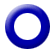 Πρωινή ενημερωτική εκπομπή με τον Γιάννη Σκάλκο και την Ευρυδίκη Χάντζιου. Tρίωρη ενημερωτική εκπομπή που αναλύει όλη την επικαιρότητα με απευθείας συνδέσεις, συνεντεύξεις και ανταποκρίσεις. Ο Γιάννης Σκάλκος και η Ευρυδίκη Χάντζιου μας ενημερώνουν για ότι συμβαίνει στην πολιτική, την οικονομία, την καθημερινότητα, τον πολιτισμό και τον αθλητισμό. Παρουσίαση: Γιάννης Σκάλκος, Ευρυδίκη ΧάντζιουΑρχισυνταξία: Χαρά ΨαθάΔιεύθυνση παραγωγής: Αλίκη Θαλασσοχώρη Σκηνοθεσία: Αντώνης Μπακόλας 10:00	ΠΑΜΕ ΑΛΛΙΩΣ  W                      Με τον Τάκη Σαράντη και την Αναστασία Γιάμαλη.Τα Σαββατοκύριακα στην ΕΡΤ1, από τις 10.00 «Πάμε Αλλιώς» την ενημέρωση και προσεγγίζουμε την επικαιρότητα με διαφορετική οπτική. Από τις 10.00 ώς τις 12.00 κάθε Σάββατο και από τις 10.00 ώς τις 11.30 τις Κυριακές, ο Τάκης Σαράντης και η Αναστασία Γιάμαλη μεταφέρουν τον παλμό της επικαιρότητας και δίνουν το ειδησεογραφικό στίγμα της ημέρας …«αλλιώς».«Πάμε Αλλιώς» την ενημέρωση, με ειδήσεις, πολιτική, συνεντεύξεις, πρόσωπα και ιστορίες, πολιτισμό, αθλητικά, καιρό, καθώς και όλα τα νέα των social media.Σκηνοθεσία: Νίκος ΠαρλαπάνηςΑρχισυνταξία: Αρετή ΜπίταΔ/νση παραγωγής: Αλίκη Θαλασσοχώρη Δημοσιογραφική ομάδα: Ρούλα Κρικώνη,Λία Ταρούση 12:00	ΕΡΤ ΕΙΔΗΣΕΙΣ – ΕΡΤ ΑΘΛΗΤΙΚΑ – ΕΡΤ ΚΑΙΡΟΣ   W12:30	ΕΠΤΑ   W   Με τη Βάλια Πετούρη.Ενημερωτική εκπομπή, με καλεσμένο το πολιτικό πρόσωπο της εβδομάδας και θέμα την ανασκόπηση της επικαιρότητας, το επταήμερο που πέρασε.Παρουσίαση-αρχισυνταξία: Βάλια Πετούρη.Δημοσιογραφική επιμέλεια: Μανιώ Μάνεση.Σκηνοθεσία:  Αντώνης ΜπακόλαςΔιεύθυνση παραγωγής: Νάντια Κούσουλα13:30	EUROPE   W     Εκπομπή με την Εύα Μπούρα.Πρόκειται για μία εβδομαδιαία  τηλεοπτική εκπομπή  στοχευμένη στις εξελίξεις στην Ευρωπαϊκή Ένωση σε μία κρίσιμη και μεταβατική περίοδο για την Ευρώπη. Μέσα από αναλυτικά ρεπορτάζ, εκτενή αφιερώματα και αποστολές, συνεντεύξεις με ευρωβουλευτές και ειδικούς αναλυτές και συνεργασία με το τηλεοπτικό κανάλι Europarl T.V.  η εκπομπή «Εurope» στοχεύει να αναδείξει μεγάλα ευρωπαϊκά ζητήματα, όπως η μετανάστευση, η ανεργία,  η ανάπτυξη, το περιβάλλον, η ενέργεια κ.λπ., να καλύψει θέματα που ενδιαφέρουν τους Ευρωπαίους πολίτες και δεν αποκτούν πρωτεύουσα θέση στην ειδησεογραφία αλλά  και να καταγράψει  τα νέα δεδομένα της ευρωπαϊκής προοπτικής.ΣΑΒΒΑΤΟ, 25/11/2017 Έρευνα-παρουσίαση: Εύα Μπούρα. Αρχισυνταξία: Σάκης Τσάρας.Σκηνοθεσία: Νίκος Παρλαπάνης.Διεύθυνση παραγωγής: Νεκταρία Δρακουλάκη.  15:00	ΕΡΤ ΕΙΔΗΣΕΙΣ+ ΕΡΤ ΑΘΛΗΤΙΚΑ+ΕΡΤ ΚΑΙΡΟΣ  W	16:00	ΑΠΟ ΤΟΝ ΦΡΟΪΝΤ ΣΤΟ ΔΙΑΔΙΚΤΥΟ (Ε)  W     Μία ωριαία αναδρομή σε μικρές και μεγάλες στιγμές του αιώνα που πέρασε, όπως αυτές καταγράφονται στην εκπομπή «Σαν σήμερα τον 20ο αιώνα».Επιμέλεια-σενάριο-κείμενα: Πάνος Παπαδόπουλος.Αφήγηση: Αλέξανδρος Λαχανάς.Σκηνοθεσία: Πάνος Παπαδόπουλος, Θανάσης Παπακώστας.Διεύθυνση παραγωγής: Ελευθερία Καποκάκη.17:00   ΙΣΤΟΡΙΚΟΙ ΠΕΡΙΠΑΤΟΙ (E)   W       	Με την Μαριλένα Κατσίμη.Οι «Ιστορικοί Περίπατοι» έχουν σκοπό να αναδείξουν πλευρές της ελληνικής Ιστορίας άγνωστες στο πλατύ κοινό με απλό και κατανοητό τρόπο.Η νέα εκπομπή-ντοκιμαντέρ επιχειρεί να παρουσιάσει την Ιστορία αλλιώς, την Ιστορία στον τόπο της. Με εξωτερικά γυρίσματα στην Αθήνα ή την επαρχία σε χώρους που σχετίζονται με το θέμα της κάθε εκπομπής και «εκμετάλλευση» του πολύτιμου Αρχείου της ΕΡΤ και άλλων φορέων.Εκπομπή 2η: «Οι φοιτητές στους δρόμους»Με αφορμή την επέτειο του Πολυτεχνείου, ο καθηγητής Βαγγέλης Καραμανωλάκης μας ξεναγεί στους δρόμους της Αθήνας και μας μιλά για την Ιστορία των Φοιτητικών Κινημάτων.Στη συνείδηση της ελληνικής κοινωνίας, το φοιτητικό κίνημα σε Ελλάδα, Ευρώπη και Αμερική σηματοδοτεί τον αγώνα για χειραφέτηση και τη βούληση για μια προοδευτική αλλαγή της κοινωνίας. Ήταν πάντα έτσι;Οι διεκδικήσεις των φοιτητών ξεκινούν λίγο μετά την ίδρυση του πρώτου Πανεπιστημίου στην Ελλάδα το 1837 και όσο ο φοιτητικός πληθυσμός μεγαλώνει, τόσο πιο διακριτή γίνεται η πολιτική τους δράση. Από την αρχή προκαλούν το ενδιαφέρον της κοινής γνώμης.Παρουσίαση-αρχισυνταξία: Μαριλένα Κατσίμη.Σκηνοθεσία: Έλενα Λαλοπούλου.Διεύθυνση φωτογραφίας: Γιώργος Πουλίδης.Διεύθυνση παραγωγής: Ελένη Ντάφλου.18:00  	28 ΦΟΡΕΣ ΕΥΡΩΠΗ – 28 EUROPE  (Ε)  W                 Με τον Κώστα Αργυρό.«Τίποτα δεν πάει χαμένο»Οι επιτυχημένες οικονομίες του μέλλοντος θα είναι αυτές που θα λειτουργούν κυκλικά. Αυτές δηλαδή που θα παράγουν προϊόντα, τα οποία δεν θα καταλήγουν να θάβονται ως σκουπίδια, αλλά θα ανακυκλώνονται στο συντριπτικό τους ποσοστό για να ξαναχρησιμοποιηθούν ή θα αξιοποιούνται σε τομείς όπως η παραγωγή ενέργειας. Οι σχετικές τεχνολογίες συνεχώς ΣΑΒΒΑΤΟ, 25/11/2017 εξελίσσονται και δίνουν απεριόριστες δυνατότητες σε όσους έχουν καινοτόμες ιδέες. Η Ευρώπη έχει θέσει ιδιαίτερα φιλόδοξους στόχους σε σχέση με την κυκλική οικονομία.Για την Ελλάδα αυτή θα είναι μια μεγάλη ευκαιρία να συνδυάσει την εξοικονόμηση πόρων με αναπτυξιακά προγράμματα και δημιουργία νέων θέσεων εργασίας. Οι «28 Φορές Ευρώπη» περιγράφουν μια σειρά από τέτοια καινοτόμα προγράμματα. Επισκέφθηκαν την Τήλο, το πρώτο ενεργειακά αυτόνομο νησί της Μεσογείου, αλλά και το Σάμσο, στη Δανία που είχε επιτύχει την απεξάρτησή του από εισαγόμενες ορυκτές πρώτες ύλες, ήδη από τη δεκαετία του '70. Βρέθηκαν επίσης στη Βιέννη, εκεί που η «καθαρή καύση» απορριμμάτων με σκοπό την παραγωγή ενέργειας έχει ιστορία δεκαετιών και τη Δυτική Μακεδονία, όπου ξεκίνησε έστω και με προβλήματα η λειτουργία της πρώτης μονάδας ολοκληρωμένης διαχείρισης απορριμμάτων. Παρουσιάζουν τέλος ένα εργοστάσιο παραγωγής ενέργειας στο Λαγκαδά έξω από τη Θεσσαλονίκη, όπου κτηνοτρόφοι πήραν την πρωτοβουλία να εκμεταλλευτούν την κοπριά των ζώων τους για να παράγουν βιοαέριο.Στην εκπομπή μιλούν, μεταξύ άλλων, οι δήμαρχοι του Σάμσο, της Τήλου, της Κοζάνης αλλά και ο αναπληρωτής υπουργός Περιβάλλοντος Σωκράτης Φάμελλος, για το μέλλον της κυκλικής οικονομίας στη χώρα μας.Σενάριο – παρουσίαση: Κώστας ΑργυρόςΔημοσιογραφική ομάδα: Ωραιάνθη Αρμένη,  Κώστας Παπαδόπουλος, Δήμητρα ΒεργίνηΔιεύθυνση φωτογραφίας: Κωνσταντίνος Τάγκας18:50	ΞΕΝΗ ΤΑΙΝΙΑ    «O ΤΕΛΕΥΤΑΙΟΣ ΧΟΡΕΥΤΗΣ ΤΟΥ ΜΑΟ»  (MAO’ S LAST DANCER)Δράμα, παραγωγής Αυστραλίας 2009. Σκηνοθεσία: Μπρους ΜπέρεσφορντΠαίζουν: Μπρους Γκρίνγουντ, Τσι Τσάο, Κάιλ Μακ Λάχλαν, Αμάντα Σουλ, Τζόαν Τσεν, Άντεν ΓιουνγκΔιάρκεια: 109΄Υπόθεση: Ο 11χρονος Λι Σουνσίν εγκαταλείπει το χωριό του για το Πεκίνο, καθώς έχει επιλεγεί να σπουδάσει μπαλέτο. Φτασμένος χορευτής πια, φτάνει στο Χιούστον, όπου ερωτεύεται μια Αμερικανίδα χορεύτρια και αποφασίζει να ζητήσει πολιτικό άσυλο.Ένα αυτοβιογραφικό μπεστ σέλερ από τον σεναριογράφο του «Σολίστα» και τον σκηνοθέτη του «Σοφέρ της κυρίας Ντέιζι».20:55     ΚΕΝΤΡΙΚΟ ΔΕΛΤΙΟ ΕΙΔΗΣΕΩΝ με την Αντριάνα Παρασκευοπούλου              ΑΘΛΗΤΙΚΑ  + ΚΑΙΡΟΣ   W22:00	ΞΕΝΗ ΣΕΙΡΑ   GR   Α΄ ΤΗΛΕΟΠΤΙΚΗ ΜΕΤΑΔΟΣΗ – B΄ ΚΥΚΛΟΣ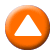 «Ένα ξενοδοχείο δίπλα στη θάλασσα» (Seaside Hotel/Badehotellet) Δραματική κομεντί εποχής, παραγωγής Δανίας 2013-2017.Παίζουν: Rosalinde Mynster, Bodil Jørgensen, Amalie Dollerup, Lars Ranthe.Βρισκόμαστε σε ένα μικρό παραθαλάσσιο ξενοδοχείο στην Δανία τα καλοκαίρια από το 1928 έως το 1933. Στο  επίκεντρο της ιστορίας βρίσκονται οι ζωές τριών νέων ανθρώπων. Οι μοίρες τους και οι ιστορίες τους είναι αλληλένδετες καθώς προσπαθούν να ΣΑΒΒΑΤΟ, 25/11/2017 απαγκιστρωθούν από τα σχέδια που έχουν κάνει άλλοι για λογαριασμό τους, να ανελιχθούν κοινωνικά, να βρουν τον  δρόμο τους στη ζωή και να πραγματοποιήσουν τα όνειρά τους. Με δάκρυα και γέλια διανύουν ένα μαγευτικό ταξίδι καθώς το κλίμα της εποχής αλλάζει και  την αισιοδοξία και τη χαρά της ζωής διαδέχεται η τεράστια οικονομική κρίση. H Δανέζα Χάνα Λούντμπλαντ μαζί με τον άντρα της Στιγκ Θόρσμπε έγραψαν τη σειρά που έγινε τεράστια επιτυχία. Άρχισε να προβάλλεται στην τηλεόραση της Δανίας το 2013 και συνεχίζεται μέχρι σήμερα.Επεισόδιο 5ο. Η  κα Άντερσεν έλαβε την υπόσχεση ότι θα συνεχίσει να διευθύνει το ξενοδοχείο και ότι μπορεί να κρατήσει τα κορίτσια που την βοηθούν, παρόλο που το ξενοδοχείο άλλαξε ιδιοκτήτες. Αποδεικνύεται όμως ότι οι νέοι ιδιοκτήτες δεν είναι τόσο ειλικρινείς όσο φαίνονται. Η κα Φιέλντσο παίρνει ένα γράμμα από τον γιο της και παθαίνει σοκ, πράγμα που κάνει την αδελφή της να καταφύγει σε πρωτότυπο τρόπο για να μάθει τι συνέβη. Ο Μάντσεν είχε μεγάλη επιτυχία στο αμερικάνικο χρηματιστήριο και τώρα έχει παθιαστεί με το παιχνίδι της πρόβλεψης της τιμής των μετοχών… Επεισόδιο 6ο.Το καλοκαίρι τελειώνει αργά και πλησιάζει η στιγμή της αλήθειας για το προσωπικό και τους παραθεριστές στο ξενοδοχείο. Ο Μόρτεν δυσκολεύεται όλο και περισσότερο να κρύψει από την Φίε τον τρόπο που κερδίζει τα λεφτά του. Η κα Έρλαντ πρέπει να αποφασίσει αν θα ομολογήσει ή όχι στον άντρα της ότι το παιδί δεν είναι δικό του. Η Αμάντα με τον Μαξ επίσης σχεδιάζουν πως θα συναντιούνται μετά τις διακοπές μέχρι που έρχονται αντιμέτωποι με την πραγματικότητα. Μόνο η κα Φιέλντσο είναι ξεκάθαρη σε αυτό που πιστεύει. 24:00	ΞΕΝΗ ΣΕΙΡΑ (Ε)        «ΜΑΥΡΕΣ ΧΗΡΕΣ» - (BLACK WIDOWS) – Α΄ ΚύκλοςΔραματική σειρά-θρίλερ, παραγωγής Φινλανδίας 2014.Πρωταγωνιστούν: Pihla Viitala, Wanda Dubiel, Malla Malmivaara, Ville Tiihonen, Osla Räisänen, Alex Anton, Niko Saarela, Carl-Kristian Rundman,  Vilma Melasniemi κ.ά.Όταν τα τρία ζευγάρια φίλων αποφάσισαν να περάσουν ένα ευχάριστο καλοκαιρινό διήμερο, δεν φαντάζονταν ότι η ζωή τους θα άλλαζε, τόσο ξαφνικά. Ή μήπως το φαντάζονταν; Η Bίρα, η Γιοχάνα και η Κίρσι μπαίνουν στη ζωή μας αποφασισμένες να «καθαρίσουν» με τους συζύγους τους μία και καλή. Και το καταφέρνουν, με εκρηκτικό τρόπο.  Οι τρεις Μαύρες Χήρες τα έχουν οργανώσει όλα στην εντέλεια. Σίγουρα;Πρόκειται για ένα σύγχρονο θρίλερ, που έσπασε τα κοντέρ τηλεθέασης όταν πρωτοπροβλήθηκε, ενώ σήμερα τη σειρά την παρακολουθούν τηλεθεατές από όλες τις σκανδιναβικές χώρες και πολλές της Ευρώπης, μέχρι και τη Μέση Ανατολή. Έχει αποσπάσει τα βραβεία «καλύτερης δραματικής σειράς», «σεναρίου» και «σκηνοθεσίας» στα φινλανδικά τηλεοπτικά βραβεία και, πρόσφατα, ο αμερικανικός κολοσσός CBS απέκτησε τα δικαιώματα της σειράς, ώστε να προχωρήσει στο remake της.Η ξένη σειρά, «Μαύρες Χήρες» (Black Widows), παρουσιάζει την πλήρη ανατροπή στις ζωές των τριών γυναικών, όταν η δολοπλοκία τους δεν πηγαίνει ακριβώς όπως είχαν προγραμματίσει. Σκηνές μαύρου χιούμορ, δραματικές εξομολογήσεις μεταξύ των τριών γυναικών, αλλά και αστυνομικού περιεχομένου ανατροπές, συνθέτουν την υπόθεση που έχει χαρακτηριστεί από τον διεθνή Τύπο, «of high concept».Επεισόδιο 2ο. Οι τρεις χήρες δεν φαίνεται να μπορούν να βρουν εύκολα ούτε την ησυχία τους, ούτε την οικονομική τους ανεξαρτησία. Δεν έχουν κανένα δικαίωμα στην περιουσία των συζύγων τους μέχρι να ολοκληρωθούν οι έρευνες για το «δυστύχημα», έχουν όμως ξανά δικαιώματα στη ζωή, δικαιώματα όπως είναι τα ραντεβού και το παγωτό! Ενώ όμως εκείνες παίζουν το παιχνίδι της «Μονόπολης» με τα χρήματα του Γιούκα, κάποιος άλλος παίζει το ΣΑΒΒΑΤΟ, 25/11/2017 «κρυφτό» μαζί τους. Το κερασάκι στην τούρτα, είναι η άφιξη του γιου του Λάσε από τον προηγούμενο γάμο του, ο οποίος ζητά να φιλοξενηθεί στο σπίτι του πατέρα του ως την κηδεία.ΝΥΧΤΕΡΙΝΕΣ ΕΠΑΝΑΛΗΨΕΙΣ:00:50 ΞΕΝΗ ΣΕΙΡΑ  «SEASIDE HOTEL» (Ε) ημέρας - GR02:30 ΞΕΝΗ ΣΕΙΡΑ  «BLACK WIDOWS» (Ε) ημέρας 03:20 EΠΤΑ  (Ε) – W04:20 EUROPE (Ε) ημέρας – W06:00 ΑΠΟ ΤΟΝ ΦΡΟΪΝΤ ΣΤΟ ΔΙΑΔΙΚΤΥΟ (Ε) ημέρας – W ΚΥΡΙΑΚΗ,  26/11/2017 07:00	ΜΑΖΙ ΤΟ ΣΑΒΒΑΤΟΚΥΡΙΑΚΟ  W    Με τον Γιάννη Σκάλκο και την Ευρυδίκη Χάντζιου 10:00	ΠΑΜΕ ΑΛΛΙΩΣ  W    Με τον Τάκη Σαράντη και την Αναστασία Γιάμαλη 11:30	ΜΕ ΑΡΕΤΗ ΚΑΙ ΤΟΛΜΗ   W    Εκπομπή 11η12:00	ΕΡΤ ΕΙΔΗΣΕΙΣ – ΕΡΤ ΑΘΛΗΤΙΚΑ – ΕΡΤ ΚΑΙΡΟΣ   W12:30	ΤΡΑΓΟΥΔΙΑ ΠΟΥ ΕΓΡΑΨΑΝ ΙΣΤΟΡΙΑ (Ε)  W    «ΜΗ ΜΕ ΡΩΤΑΣ – ΜΑΝΟΣ ΛΟΪΖΟΣ»Το ντοκιμαντέρ αναφέρεται στο τραγούδι «Μη με ρωτάς», ένα από τα πιο προσωπικά τραγούδια του Μάνου Λοίζου, που γράφτηκε στη διάρκεια της χούντας και κυκλοφόρησε μετά την πτώση της, το 1974. Ο πυρήνας αυτού του τραγουδιού είναι η διάψευση των ονείρων και των αγώνων των ανθρώπων. Μια διάψευση πολλαπλή, σε επίπεδο πολιτικό, προσωπικό, ερωτικό. Ο Λευτέρης Παπαδόπουλος, βασικός συνεργάτης και αγαπημένος φίλος του Λοϊζου, μιλάει για την αρχή και την πορεία της συνεργασίας τους, την αιτία και τους στόχους αυτού του τραγουδιού, το ρόλο και τη βαρύτητα των στίχων, το μουσικό στίγμα του συνθέτη, αλλά και την ακαταμάχητη γλυκύτητα και ανθρωπιά του. Ο Ισαάκ Σούσης, μελετητής του Λοϊζου, συγκαταλέγει το συγκεκριμένο τραγούδι στα καλύτερα του συνθέτη, εγκωμιάζει τον αφαιρετικό χαρακτήρα του, υπογραμμίζει την τάση του Λοΐζου να μην επαναλαμβάνεται ενδίδοντας στις ευκολίες του και εστιάζει στον κοινωνικό προσανατολισμό του έργου του. Η Μυρσίνη Λοϊζου, μονάκριβη κόρη του συνθέτη, καταφεύγει στα λιγοστά προσωπικά αντικείμενά του και ξεφυλλίζει σελίδες από το ημερολόγιό του.13:00	ΤΟ ΑΛΑΤΙ ΤΗΣ ΓΗΣ      W        ΝΕΑ ΕΚΠΟΜΠΗ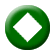 «OΙ «ΘΕΣΣΑΛΟΙ» ΣΤΟ ΛΑΪΚΟ ΤΡΑΓΟΥΔΙΟ Λάμπρος Λιάβας και το «Αλάτι της Γης» μας προσκαλούν σ’ ένα ξεχωριστό αφιέρωμα στη «Θεσσαλική Σχολή» του λαϊκού τραγουδιού. Πρόκειται για τους συνθέτες και στιχουργούς, που με καταγωγή από τα Τρίκαλα (Βασίλης Τσιτσάνης, Απόστολος Καλδάρας, Κώστας Βίρβος, Χρήστος Κολοκοτρώνης και Γιώργος Σαμολαδάς), την Καρδίτσα (Μπάμπης Μπακάλης και Βασίλης Καραπατάκης) και το Πήλιο (Θόδωρος Δερβενιώτης) θεωρούνται από τους σημαντικότερους δημιουργούς στον χώρο του μεταπολεμικού λαϊκού τραγουδιού. Στην εκπομπή γίνεται ιδιαίτερη αναφορά στους λόγους για τους οποίους κυρίως τα Τρίκαλα λειτούργησαν ως φυτώριο για αυτή τη γενιά «των Θεσσαλών», που παρέλαβαν τη σκυτάλη από τους ρεμπέτες της «Πειραιώτικης» και της «Μικρασιάτικης Σχολής» προσθέτοντας επιρροές από το στεριανό δημοτικό τραγούδι και τη βυζαντινή παράδοση.Για τη ζωή και το έργο τους μιλούν: ο Πάρης Μήτσου (μουσικός παραγωγός και ερευνητής), ο Νίκος Χατζηνικολάου (ανιψιός του Απόστολου Καλδάρα και συγγραφέας σχετικού βιβλίου), καθώς και ο Παναγιώτης Κολοκοτρώνης (εγγονός του Χρήστου Κολοκοτρώνη) που παίζει και τραγουδά κομμάτια του παππού του.ΚΥΡΙΑΚΗ,  26/11/2017 - ΣΥΝΕΧΕΙΑΣυμμετέχει το συγκρότημα «Πυρήνας», που αποτελείται από τους: Γρηγόρη Βασίλα (μπουζούκι-τραγούδι), Θοδωρή Στούγιο (μπουζούκι), Αλέξανδρο Καμπουράκη (ακορντεόν), Φίλιππο Παχνιστή (πιάνο), Δημήτρη Χριστοδουλόπουλο (κιθάρα-μπαγλαμάς), Γιάννη Ευαγγέλου (κιθάρα-τραγούδι) και Γιάννη Πλαγιαννάκο (κοντραμπάσο). Τραγουδούν η Σταυρούλα Μανωλοπούλου και ο Θοδωρής Μέρμηγκας.Χορεύουν ο Χρήστος Καραστεφανής και ο Γρηγόρης Πιπίνης από τον Σύλλογο Μεσοτοπιτών Λέσβου «Η Αναγέννηση».Έρευνα-κείμενα-παρουσίαση: Λάμπρος ΛιάβαςΣκηνοθεσία: Μανώλης Φιλαϊτης Εκτέλεση παραγωγής: FOSS ON AIR15:00	ΕΡΤ ΕΙΔΗΣΕΙΣ – ΕΡΤ ΑΘΛΗΤΙΚΑ – ΕΡΤ ΚΑΙΡΟΣ  W16:00    ΠΡΟΣΩΠΙΚΑ (Ε)   W    Με την Έλενα Κατρίτση				              «Άλκη Ζέη»Η Έλενα Κατρίτση περνάει ένα ζεστό Σαββατιάτικο απόγευμα, παρέα με την αγαπημένη συγγραφέα μικρών και μεγάλων: την Άλκη Ζέη.Κάναμε ένα ταξίδι στο χρόνο, ξεφυλλίζοντας τις σελίδες του βιβλίου της ζωής της… και μιλήσαμε για τους ανθρώπους που πρωταγωνίστησαν, όπως ο Γιώργος Σεβαστίκογλου, ο οποίος υπήρξε και σύζυγός της. Αλλά και ο Γκάτσος, ο Ελύτης, ο Κουν, ο Εμπειρίκος, η Μελίνα Μερκούρη, η θεία της Διδώ Σωτηρίου, η συμμαθήτριά της Ζωρζ Σαρρή…Χρόνια γεμάτα έντονες στιγμές, όμορφες εικόνες δίπλα σε σπουδαίους ανθρώπους... Αλλά και με τα σημάδια που άφησαν στην ψυχή της η Κατοχή, ο Εμφύλιος, καθώς και τα χρόνια της εξορίας. Δεν μετανιώνει στιγμή, όπως η ίδια λέει, για τις πολιτικές επιλογές της που καθόρισαν την πορεία της ζωής της αλλά και της οικογένειάς της και εκφράζει την αγανάκτησή της, σχετικά μ’ αυτούς που υποστηρίζουν ότι όσα ζούμε σήμερα, θυμίζουν την Κατοχή. 17:00  	CERN: ΤΑ ΜΥΣΤΙΚΑ ΤΟΥ ΣΥΜΠΑΝΤΟΣ (E)    GR   Με την Αντριάνα Παρασκευοπούλου.Η ΕΡΤ στα άδυτα του CERN στη Γενεύη, όπου βρίσκεται σε εξέλιξη το πιο τολμηρό πείραμα στην ιστορία της ανθρωπότητας για τη Γέννηση του Σύμπαντος.Η Αντριάνα Παρασκευοπούλου σε μια δημοσιογραφική αποστολή και έρευνα στο μεγαλύτερο Κέντρο Πυρηνικών Ερευνών στον κόσμο, συνομιλεί με παγκοσμίου φήμης επιστήμονες για το πείραμα που αντιγράφει τις συνθήκες, οι οποίες επικρατούσαν αμέσως μετά το Big Bang.Η  μοναξιά της ανακάλυψης σ’ ένα ντοκιμαντέρ που αναζητεί απαντήσεις σε τρία προαιώνια ερωτήματα: Είμαστε το μοναδικό σύμπαν; Υπάρχουν επιπλέον διαστάσεις; Τι είναι και τι κρύβει ο κυρίαρχος σκοτεινός κόσμος;Το «Χρονικό του Χρόνου», σε ένα ταξίδι 13,8 δισεκατομμύρια έτη πριν.Αλήθειες και μύθοι κρυμμένα στα έγκατα της γης, στην πιο περίπλοκη μηχανή που φτιάχτηκε ποτέ από άνθρωπο.Τα νέα όρια της επιστήμης που σπάει ο Μεγάλος Επιταχυντής Αδρονίων, όπου αιχμαλωτίστηκε το Μποζόνιο του Χιγκς.ΚΥΡΙΑΚΗ,  26/11/2017 - ΣΥΝΕΧΕΙΑΈρευνα-αρχισυνταξία-δημοσιογραφική αποστολή: Αντριάνα Παρασκευοπούλου.Επιστημονικός σύμβουλος: Δρ. Πάνος Χαρίτος, φυσικός επιταχυντών CERN.Διεύθυνση φωτογραφίας: Γιάννης Λαζαρίδης.Σκηνοθετική επιμέλεια: Αθηνά Καζολέα.Παραγωγή: Νίκος Πέτσας.Επιμέλεια γραφικών: Λία Μωραΐτου.17:50   ΔΙΑΛΟΓΟΙ (Ε)   W       «Η Νέα Παγκόσμια Τάξη Πραγμάτων και η Κινεζική Επιρροή»Ενημερωτική εκπομπή λόγου στην οποία συμμετέχουν διεθνείς προσωπικότητες και είναι συμπαραγωγή της ΕΡΤ και του αγγλόφωνου καναλιού CGTN,  της Κινεζικής Τηλεόρασης CCTV.Η εκπομπή μαγνητοσκοπήθηκε στην αγγλική γλώσσα στο νησί των Ιπποτών στο περιθώριο του Διεθνούς Φόρουμ «Ρόδος 2017».Παρουσιάζουν ο Φάνης Παπαθανασίου  και ο Κινέζος δημοσιόγραφος του CGΤΝ, Yang Rui.Αρχισυνταξία-έρευνα: Πιέρρος Τζανετάκος.Επιμέλεια-παρουσίαση: Φάνης Παπαθανασίου.Διεύθυνση παραγωγής: Ξένια Ατματζίδου, Περικλής Παπαδημητρίου.Σκηνοθεσία: Δημήτρης Μητσιώνης.Επιμέλεια εκπομπής: Τάσος Μπιρσίμ19:00  	Η ΜΗΧΑΝΗ ΤΟΥ ΧΡΟΝΟΥ(Ε)   W       «Η ιστορία των Ολυμπιακών Αγώνων στην αρχαιότητα» Α΄ και Β΄ μέρος Η «Μηχανή του χρόνου» με το Χρίστο Βασιλόπουλο, κάνει ένα μεγάλο ταξίδι στην αρχαιότητα και παρουσιάζει την ιστορία των αρχαίων Ολυμπιακών Αγώνων.Η εκπομπή, η οποία γυρίστηκε στην αρχαία Ολυμπία με τη βοήθεια κορυφαίων επιστημόνων και ειδικών, θα ολοκληρωθεί σε δύο μέρη. Στο πρώτο μέρος, καταγράφεται η γέννηση του  θεσμού της εκεχειρίας, αλλά και της Ελλανοδίκου Επιτροπής, των ανθρώπων δηλαδή που διοργάνωναν και ήλεγχαν τη σωστή διεξαγωγή των Αγώνων. Η συμμετοχή των αθλητών υπαγόταν σε αυστηρούς κανόνες που ακόμα και σήμερα προκαλούν εντύπωση. Για παράδειγμα, η μη έγκαιρη άφιξη στην Ολυμπία, ο χρηματισμός, αλλά και η άσκηση μαγείας στον αντίπαλο, αποτελούσαν αιτίες αποκλεισμού. Οι Ολυμπιακοί Αγώνες ήταν τόσο ιεροί, που ακόμα και κατά τη διάρκεια των πολέμων εναντίον των Περσών εισβολέων, οι  Αγώνες διεξήχθησαν κανονικά. Το ίδιο έγινε και κατά τη διάρκεια του Πελοποννησιακού Πολέμου. Τότε οι Σπαρτιάτες κατηγορήθηκαν ότι έσπασαν την εκεχειρία, με αποτέλεσμα να αποκλειστούν από τους αγώνες για 24 χρόνια. Ο Χρίστος Βασιλόπουλος μάς ξεναγεί στην αρχαία Ολυμπία, στο ναό της Ήρας, καθώς και στο ναό του Δία, στον οποίο βρισκόταν το χρυσελεφάντινο άγαλμα του Δία, σμιλευμένο από τον Αθηναίο γλύπτη Φειδία. Το άγαλμα αυτό θεωρούνταν ένα από τα επτά θαύματα του κόσμου. Επίσης, ο Χρίστος Βασιλόπουλος μάς ξεναγεί και στο νέο Αρχαιολογικό Μουσείο, όπου βρίσκονται ο περίφημος Ερμής του Πραξιτέλη και το κράνος του στρατηγού Μιλτιάδη από τη μάχη στον Μαραθώνα.ΚΥΡΙΑΚΗ,  26/11/2017 - ΣΥΝΕΧΕΙΑΣτο δεύτερο μέρος της εκπομπής, παρουσιάζονται τα αγωνίσματα, οι υπεραθλητές, οι επιδόσεις τους, αλλά και η αθέατη πλευρά των Αγώνων με απόπειρες δωροδοκίας και παράνομες πολιτογραφήσεις.Οι αρχαίοι Έλληνες δεν συγχωρούσαν τους παραβάτες, τους εντόπιζαν, τους δίκαζαν και επέβαλλαν παραδειγματικές ποινές, όσο ψηλά και αν βρίσκονταν. Χαρακτηριστικό παράδειγμα υψηλού επιπέδου απόδοσης Δικαιοσύνης, είναι οι περίφημοι Ζάνες, στην είσοδο του σταδίου, που είναι αγάλματα του Δία, τα οποία υποχρεούνταν να αναγείρουν όσες πόλεις-κράτη αψηφούσαν  τους κανόνες. Όχι μόνο πλήρωναν την κατασκευή του αγάλματος, αλλά ανέγραφαν και στη βάση του το όνομα του αθλητή τους που παραβίασε τον όρκο του, με σκοπό να τον διαπομπεύσουν.  Στην εκπομπή παρουσιάζεται η ζωή κορυφαίων Ολυμπιονικών, όπως του Διαγόρα από τη Ρόδο, του Μίλωνα από τον Κρότωνα της Κάτω Ιταλίας, του Θεαγένη από τη Θάσο, αλλά και κορυφαίων πολιτικών της εποχής που έγιναν Ολυμπιονίκες, όπως του Κίμωνα, πατέρα του νικητή του Μαραθώνα, του  Αλκιβιάδη, αλλά και του Φίλιππου της Μακεδονίας, που διακρίθηκαν στις ιπποδρομίες και τις αρματοδρομίες.   Στην εκπομπή μιλούν οι:  Γεωργία Χατζή-Σπηλιοπούλου (διευθύντρια Ζ΄ Εφορείας Προϊστορικών και Κλασικών Αρχαιοτήτων Ολυμπίας), Ολυμπία Βικάτου (διευθύντρια ΛΣΤ΄ Εφορείας Προϊστορικών και Κλασικών Αρχαιοτήτων), Πάνος Βαλαβάνης (καθηγητής Αρχαιολογίας στο Πανεπιστήμιο Αθηνών), Κωνσταντίνα Γογγάκη (καθηγήτρια Φιλοσοφίας του Αθλητισμού στο Πανεπιστήμιο Αθηνών), Γιώργος Καββαδίας (επιμελητής Συλλογής Αγγείων Εθνικού Αρχαιολογικού Μουσείου),  Έλενα Βλαχογιάννη (επιμελήτρια Συλλογής Γλυπτών Εθνικού Αρχαιολογικού Μουσείου), Θωμάς Γιαννάκης (ομότιμος καθηγητής Ιστορίας του Αθλητισμού στο Πανεπιστήμιο Αθηνών), Θάνος Σίδερης (αρχαιολόγος στο Ίδρυμα Μείζονος Ελληνισμού), Χρήστος Λιάγκουρας και Χρήστος Μαντζάνας (αρχαιολόγοι Ζ΄ Εφορείας Προϊστορικών και  Κλασικών Αρχαιοτήτων Ολυμπίας), Μενέλαος Χρόνης (φιλόλογος-συγγραφέας), Χρήστος Κάτσικας (εκπαιδευτικός), Ελένη Νικολαΐδου (φιλόλογος), Θεόδωρος Νημάς (πρ. καθηγητής ΤΕΦΑΑ Πανεπιστημίου Θεσσαλίας), Ευάγγελος Φιλίππου (συγγραφέας Ιστορίας Ολυμπιακών Αγώνων), Σοφία Μπαλιούκου-Πανταζοπούλου (λυκειάρχης Κρεστένων Ηλείας - φιλόλογος), Γιώργος Γεωργιόπουλος (αντιπεριφερειάρχης Δυτικής Ελλάδας), Δημήτρης Κυριακόπουλος (γυμναστής Λυκείου Ζαχάρως). Παρουσίαση-διεύθυνση σύνταξης: Χρίστος Βασιλόπουλος.Αρχισυνταξία: Δημήτρης Πετρόπουλος.Σκηνοθεσία: Γιώργος Νταούλης.Έρευνα: Τζένη Διονυσοπούλου.Μοντάζ: Διονύσης Βαρχαλαμάς.Εκτέλεση παραγωγής: KaΒel - Κατερίνα Μπεληγιάννη.20:55     ΚΕΝΤΡΙΚΟ ΔΕΛΤΙΟ ΕΙΔΗΣΕΩΝ με την Αντριάνα Παρασκευοπούλου              ΑΘΛΗΤΙΚΑ  + ΚΑΙΡΟΣ   W	ΚΥΡΙΑΚΗ,  26/11/2017 – ΣΥΝΕΧΕΙΑ22:00	ΑΘΛΗΤΙΚΗ ΚΥΡΙΑΚΗ   GRΑθλητική εκπομπή με τους Γιώργο Λυκουρόπουλο, Ηλία Χριστογιαννόπουλο και Μαρία Παπαδοπούλου.Η ιστορική εκπομπή της ΕΡΤ, «Αθλητική Κυριακή» δίνει ακόμα ένα ραντεβού με τους Έλληνες φιλάθλους, απ’ αυτή την εβδομάδα, προκειμένου να χαρίσει αθλητικό χρώμα στα κυριακάτικα βράδια μας!Διανύοντας την 5η δεκαετία της ζωής της, η μακροβιότερη αθλητική εκπομπή, συνεχίζει να βρίσκεται στην κορυφή των δικών σας προτιμήσεων και ετοιμάζεται να δικαιώσει και φέτος τις δικές σας προσδοκίες, ικανοποιώντας και τους πιο απαιτητικούς φίλους του αθλητισμού!Εικόνα απ’ όλα τα παιχνίδια της Super League, ρεπορτάζ, αποκλειστικές συνεντεύξεις των πρωταγωνιστών, συνδέσεις με τα γήπεδα όλης της χώρας, γκολ από τα κορυφαία πρωταθλήματα στην Ευρώπη, παρουσίαση της δράσης σε όλα τα υπόλοιπα αθλήματα και φυσικά οι κορυφαίοι καλεσμένοι, συνθέτουν το άκρως ελκυστικό σκηνικό της «Αθλητικής Κυριακής»!             ΝΥΧΤΕΡΙΝΕΣ ΕΠΑΝΑΛΗΨΕΙΣ01:00 ΠΡΟΣΩΠΙΚΑ (E) ημέρας  – W01:50 ΤΟ ΑΛΑΤΙ ΤΗΣ ΓΗΣ (E) ημέρας  – W03:50 Η ΜΗΧΑΝΗ ΤΟΥ ΧΡΟΝΟΥ (E) ημέρας  – WΔΕΥΤΕΡΑ,  27/11/201705:55    «ΠΡΩΤΗ ΕΙΔΗΣΗ»     W    Ενημερωτική εκπομπή με τον Νίκο Παναγιωτόπουλο και τη Μαίρη Πολλάλη.Η νέα καθημερινή εκπομπή της ΕΡΤ1 με έμφαση στην κοινωνία, την πολιτική και την οικονομία. Από τις 6 το πρωί  και για τέσσερις ώρες ο  Νίκος Παναγιωτόπουλος  και η Μαίρη Πολλάλη βάζουν σε πρώτο πλάνο τους πολίτες και την καθημερινότητά τους. Μαζί με τους δημοσιογράφους και τους τεχνικούς της ΕΡΤ μεταφέρουν τον παλμό των γεγονότων.Από τη Δευτέρα 16 Οκτωβρίου Πρώτη Είδηση θα είστε εσείς...Παρουσίαση: Νίκος Παναγιωτόπουλος, Μαίρη Πολλάλη. Αρχισυνταξία: Τιτίκα Ανουσάκη.Διεύθυνση φωτογραφίας: Πέτρος Κουμουνδούρος.Διεύθυνση παραγωγής: Αλεξάνδρα Κούρτη, Βάνα Μπρατάκου.Σκηνοθεσία: Χριστόφορος Γκλεζάκος. Δημοσιογραφική ομάδα: Κώστας Παναγιωτόπουλος, Ρένα Παπανικολάου, Νίνα Κασιμάτη, Ειρήνη Ρουμπεΐδου,  Ανδριάνα Μπίνη, Δέσποινα Κακαλή, Νίκος Γρυλλάκης, Λεωνίδας Μενεγάκης, Ηλίας Κούκος, Γιώργος Καρυωτάκης, Άντζελα Ζούγρα, Ειρήνη Κυρίτση, Γιώργος ΓιαννιδάκηςΣΗΜΕΙΩΣΗ: Στις 07:00, 08:00, 09:00, 10:00 θα μεταδίδεται 2λεπτο ΔΕΛΤΙΟ ΕΙΔΗΣΕΩΝ10:00	«ΑΠΕΥΘΕΙΑΣ»   W        Καθημερινή ενημερωτική εκπομπή με τη Μάριον Μιχελιδάκη, τον Νίκο Μερτζάνη και τον Κώστα Λασκαράτο.ΑΠΕΥΘΕΙΑΣ στα μεγάλα γεγονόταΑΠΕΥΘΕΙΑΣ το πρόσωπο της ημέραςΑΠΕΥΘΕΙΑΣ οι εξελίξεις σε πολιτική και οικονομίαΌ,τι συμβαίνει στην πόλη και στο χωριό Ό,τι απασχολεί τους νέους αλλά και τους μεγαλύτερουςΌ,τι «παίζει» εντός και εκτός ΕλλάδαςΌ,τι συζητάμε στα σπίτια μαςΚάθε πρωί - Δευτέρα με Παρασκευή – 10:00 με 12:00, στην ΕΡΤ1.Παρουσίαση: Μάριον Μιχελιδάκη, Κώστας Λασκαράτος, Νίκος Μερτζάνης.Αρχισυνταξία: Χρήστος Κιούπης, Αννίτα Πασχαλινού.Παραγωγή: Βάσω Φούρλα.Σκηνοθεσία: Γιώργος Σταμούλης.12:00   ΕΡΤ ΕΙΔΗΣΕΙΣ – ΕΡΤ ΑΘΛΗΤΙΚΑ – ΕΡΤ ΚΑΙΡΟΣ  W13:00	ΕΛΛΗΝΙΚΗ ΣΕΙΡΑ (E)   W	«ΣΤΑ ΦΤΕΡΑ ΤΟΥ ΕΡΩΤΑ»  Α΄ ΚΥΚΛΟΣ  Κοινωνική-δραματική σειρά, παραγωγής 1999-2000.Σκηνοθεσία: Γιάννης Βασιλειάδης, Ευγενία ΟικονόμουΜουσική: Γιώργος ΧατζηνάσιοςΠαίζουν: Αντώνης Θεοδωρακόπουλος, Μαριάννα Τουμασάτου, Ελευθερία Ρήγου, Αλέξανδρος Σταύρου, Μαριαλένα Κάρμπουρη, Νόνη Ιωαννίδου, Βασίλης Ευταξόπουλος, Νίκος Ορφανός, Μαρουσώ Μαύρη, Άννα Στίλβη, Νέλλη Πολυδεράκη, Γιώργος Πετρόχειλος, Τάσος ΔΕΥΤΕΡΑ,  27/11/2017 - ΣΥΝΕΧΕΙΑΠαπαναστασίου, Γιώργος Καλατζής, Σπύρος Μεριανός, Βαγγέλης Στολίδης, Τζούλη Σούμα, Γιώργος Μιχαλάκης, Ανδρομάχη Δαυλού, Γιώργος Μπέλλος, Μαρκέλλα Παππά, Γιώργος Γεροντιδάκης, Κατερίνα Μαλτέζου, Ζωζώ Ζάρπα, Στάθης Κακαβάς, Γιώργος ΚυρίτσηςΕπεισόδια 11ο ,12ο & 13ο 14:40	ΕΝΤΟΣ ΑΤΤΙΚΗΣ (E)   W    Α΄ ΚΥΚΛΟΣΕλάτε να γνωρίσουμε -και να ξαναθυμηθούμε- τον πρώτο νομό της χώρας. Τον πιο πυκνοκατοικημένο αλλά ίσως και τον λιγότερο χαρτογραφημένο. Η Αττική είναι όλη η Ελλάδα υπό κλίμακα. Έχει βουνά, έχει θάλασσα, παραλίες και νησιά, έχει λίμνες και καταρράκτες, έχει σημαντικές αρχαιότητες, βυζαντινά μνημεία και ασυνήθιστα μουσεία, κωμοπόλεις και γραφικά χωριά και οικισμούς, αρχιτεκτονήματα, φρούρια, κάστρα και πύργους, έχει αμπελώνες, εντυπωσιακά σπήλαια, υγροτόπους και υγροβιότοπους, εθνικό δρυμό.Έχει όλα εκείνα που αποζητούμε σε απόδραση -έστω διημέρου- και ταξιδεύουμε ώρες μακριά από την πόλη για να απολαύσουμε.Η νέα εκπομπή «Εντός Αττικής», προτείνει αποδράσεις -τι άλλο;- εντός Αττικής.Περίπου 30 λεπτά από το κέντρο της Αθήνας υπάρχουν μέρη που δημιουργούν στον τηλεθεατή-επισκέπτη την αίσθηση ότι βρίσκεται ώρες μακριά από την πόλη. Μέρη που μπορεί να είναι δύο βήματα από το σπίτι του ή σε σχετικά κοντινή απόσταση και ενδεχομένως να μην έχουν πέσει στην αντίληψή του ότι υπάρχουν.Εύκολα προσβάσιμα και με το ελάχιστο οικονομικό κόστος, καθοριστική παράμετρος στον καιρό της κρίσης, για μια βόλτα, για να ικανοποιήσουμε την ανάγκη για αλλαγή παραστάσεων. Τα επεισόδια της σειράς σαν ψηφίδες συνθέτουν ένα μωσαϊκό, χάρη στο οποίο αποκαλύπτονται γνωστές ή  πλούσιες φυσικές ομορφιές της Αττικής.  «Λίμνη Μπελέτσι»Road trip σε μια υδάτινη κιθάρα και δύο «αγκαλιές» της Πάρνηθας.Στις ανατολικές χαμηλές πλαγιές της Πάρνηθας υπάρχουν πολλοί μικροί παράδεισοι προς ανακάλυψη. Η λίμνη Μπελέτσι και η γύρω δασική περιοχή είναι ένας από εκείνους που σε περιμένουν για να σου γεμίσουν μια ημερήσια απόδραση και να σου δώσουν αφορμές και για επόμενη… ή και περισσότερες.Είναι μια λίμνη που έγινε κατά λάθος ακριβώς κάτω από τη βουνοκορφή Μπελέτσι της Πάρνηθας. Έχει όμως και δεύτερη ονομασία με δύο εκδοχές. Το σημείο προσφέρεται για πικνικ, να παίξουν τα παιδιά στην παιδική χαρά που έχει, ενώ για τους λάτρεις των υπαίθριων δραστηριοτήτων οι επιλογές που προσφέρονται είναι πολλές. Χάρη στα μονοπάτια και στις δασικές διαδρομές, τα σημεία θέας, μπορείς να κάνεις  πεζοπορία, τζόγκινγκ βουνού, ποδήλατο βουνού, παρατήρηση πουλιών. Αλλά και ο ήχος της λίμνης για τους ολιγαρκείς μια χαρά είναι. Οι ανήσυχοι, από τη λίμνη Μπελέτσι, μπορούν να συνεχίσουν με βόρεια κατεύθυνση προς το ξωκλήσι του Αγίου Μερκουρίου, στο όποιο φθάνει κάποιος από βατό χωματόδρομο. Μια τοποθεσία σ’ ένα άνοιγμα του δάσους, ψυχοθεραπευτική. Με υπαίθρια καθιστικά και πηγή με νερό πόσιμο, που αναβλύζει από τα έγκατα του βουνού. Με τα πόδια, αν επιθυμεί κάποιος, μπορεί να συνεχίσει μέχρι το ξωκλήσι του προφήτη Ηλία σ’ ένα φυσικό μπαλκόνι με θέα το πέρασμα της Μαλακάσας.H με διαστάσεις road trip απόδραση «Εντός Αττικής» ολοκληρώνεται με τερματισμό στον σιδηροδρομικό σταθμό Σφενδάλης και το γαστριμαργικό μυστικό που βρίσκεται ακριβώς πίσω από τα πέτρινα κτίρια του σταθμού.ΔΕΥΤΕΡΑ,  27/11/2017 - ΣΥΝΕΧΕΙΑΕπιμέλεια-παρουσίαση: Χρήστος Ν.Ε. Ιερείδης.Σκηνοθεσία: Γιώργος Γκάβαλος.Διεύθυνση φωτογραφίας: Διονύσης Πετρουτσόπουλος.Ηχοληψία:  Κοσμάς Πεσκελίδης.Διεύθυνση παραγωγής: Ζωή Κανελλοπούλου.Παραγωγή: Άννα Κουρελά- View Studio.15:00	ΕΡΤ ΕΙΔΗΣΕΙΣ με τη Σταυρούλα Χριστοφιλέα  WΕΡΤ  ΑΘΛΗΤΙΚΑ/ ΕΡΤ ΚΑΙΡΟΣ16:00   ΔΕΥΤΕΡΗ ΜΑΤΙΑ  W    Καθημερινή ενημερωτική εκπομπή που φωτίζει τα γεγονότα με διεισδυτικότητα, αξιοπιστία και  πλουραλισμό.Ανάλυση, ενημέρωση, παρασκήνιο, αποκάλυψη, από την Κατερίνα Ακριβοπούλου και την  Έλλη Τριανταφύλλου. Μαζί τους στο στούντιο σχολιάζουν την τρέχουσα επικαιρότητα ο Σωτήρης Καψώχας και η Φώφη Γιωτάκη.«Δεύτερη ματιά» καθημερινά στις 4 το απόγευμα από τη συχνότητα της ΕΡΤ1.Αρχισυνταξία: Θοδωρής Καρυώτης.Σκηνοθεσία:  Θανάσης Τσαουσόπουλος.Διεύθυνση παραγωγής: Ευτυχία Μελέτη, Κώστας Καρπούζος.18:00	ΕΡΤ ΕΙΔΗΣΕΙΣ  WΕΡΤ  ΑΘΛΗΤΙΚΑ/ ΕΡΤ ΚΑΙΡΟΣ/ ΔΕΛΤΙΟ ΓΙΑ ΠΡΟΣΦΥΓΕΣ /Δελτίο στη Νοηματική 18:30	ΣΑΝ ΣΗΜΕΡΑ ΤΟΝ 20ό ΑΙΩΝΑ (Ε) W    18:50 	ΞΕΝΗ ΣΕΙΡΑ   GR      A΄ ΤΗΛΕΟΠΤΙΚΗ ΜΕΤΑΔΟΣΗ«Οι έξι αδελφές» (Seis hermanas / Six sisters) – Ε΄ ΚύκλοςΔραματική σειρά εποχής, παραγωγής Ισπανίας (RTVE) 2015.Σκηνοθεσία: Αντόνιο Χερνάντεζ, Μιγκέλ Κόντε, Νταβίντ Ουγιόα, Χαϊμέ Μποτέλα και Ίνμα Τορέντε.Πρωταγωνιστούν: Μάρτα Λαγιάλντε (Ντιάνα Σίλβα), Μαριόνα Τένα (Μπιάνκα Σίλβα),  Σίλια Φρεϊχέιρο (Αντέλα Σίλβα), Μαρία Κάστρο (Φραντζέσκα Σίλβα), Καντέλα Σεράτ (Σίλια Σίλβα), Κάρλα Ντίαζ (Ελίσα Σίλβα), Άλεξ Αδροβέρ (Σαλβαδόρ Μοντανέρ), Χουάν Ριμπό (Δον Ρικάρντο Σίλβα).Yπόθεση: Μαδρίτη, 1920. Οι έξι αδελφές Σίλβα είναι η ψυχή στις διασκεδάσεις της υψηλής κοινωνίας της Μαδρίτης. Όμορφες, κομψές, αριστοκρατικές, γλυκές και εκλεπτυσμένες, οι έξι αδελφές απολαμβάνουν μια ζωή χωρίς σκοτούρες, μέχρι που ο χήρος πατέρας τους παθαίνει  ένα σοβαρό ατύχημα που τις αναγκάζει να αντιμετωπίσουν μια καινούργια πραγματικότητα: η οικογενειακή επιχείρηση βρίσκεται σε κρίση και η μόνη πιθανότητα σωτηρίας εξαρτάται από τις ίδιες.Τώρα, ο τρόπος ζωής που ήξεραν, πρέπει να αλλάξει ριζικά. Έχουν μόνο η μία την άλλη. Οι ζωές τους αρχίζουν να στροβιλίζονται μέσα στο πάθος, στη φιλοδοξία, τη ζήλια, την ΔΕΥΤΕΡΑ,  27/11/2017 - ΣΥΝΕΧΕΙΑεξαπάτηση, την απογοήτευση, την άρνηση και την αποδοχή της αληθινής αγάπης, που μπορεί να καταφέρει τα πάντα, ακόμα και να σώσει μια επιχείρηση σε ερείπια.Γιατί ο έρωτας παραμονεύει σε κάθε στροφή.Επεισόδιο 55ο. Ο  Σαλβαδόρ κρύβει από την Ντιάνα τη συνάντησή του με τον δον Ρικάρντο για τη μεταβίβαση των μετοχών. Αν και τον βασανίζουν οι αμφιβολίες, βάζει πάνω από όλα την ασφάλεια της Ντιάνα. Η Μαρίνα εμφανίζεται στο σπίτι της Σίλια για να της πει ότι η Αουρόρα κοιμήθηκε σπίτι της. Φαίνεται στεναχωρημένη για την κατάσταση που έχει δημιουργηθεί και υπόσχεται να απομακρυνθεί από την Αουρόρα, για να μην δημιουργήσει προβλήματα στη σχέση του ζευγαριού. Ο επιθεωρητής Βελάσκο συνεχίζει την έρευνά του. Πιστεύει ότι ο δολοφόνος της Καρολίνα είναι γυναίκα και οι υποψίες πέφτουν στην Ελίσα. Επεισόδιο 56ο. Ο Ροδόλφο προσφέρει στην Μπιάνκα ένα πολύτιμο κόσμημα της δόνα Ντολόρες, σύμβολο  ότι η Μπιάνκα είναι πια η νέα κυρία των Λοϊγκόρι και ως εκ τούτου πρέπει να τους εκπροσωπεί στις κοινωνικές υποχρεώσεις της εκλιπούσας πεθεράς της. Η Μπιάνκα για να τον ευχαριστήσει δέχεται, όμως προηγείται για αυτήν να μάθει νέα για τον Κριστόμπαλ και αμέσως δημιουργείται εμπλοκή με τον Ροδόλφο.  Στο μεταξύ ο Βελάσκο διαπιστώνει ότι η Ελίσα δεν θα μπορούσε να είναι η δολοφόνος της Καρολίνα, αναγκάζεται όμως να αποκαλύψει στη Σίλια τη σχέση της με τον Κάρλος. Η Ντιάνα και ο Σαλβαδόρ πρέπει να αντιμετωπίσουν τον δον Ρικάρντο που έρχεται ως συνεταίρος στο εργοστάσιο. 20:55	ΚΕΝΤΡΙΚΟ ΔΕΛΤΙΟ ΕΙΔΗΣΕΩΝ με την Δώρα Αναγνωστοπούλου  WΑΘΛΗΤΙΚΑ + ΚΑΙΡΟΣ  22:00	ΞΕΝΗ ΣΕΙΡΑ   GR    Α΄ ΤΗΛΕΟΠΤΙΚΗ ΜΕΤΑΔΟΣΗ «INDIAN SUMMERS»  Β΄ ΚΥΚΛΟΣΙστορική δραματική σειρά, παραγωγής Αγγλίας 2015.Παίζουν: Χένρι Λόιντ Χιουζ, Τζούλι Γουόλτερς, Πάτρικ Μαλαχάιντ, Τζεμάιμα Γουέστ.1932. Βρισκόμαστε στη Σίμλα, μια πόλη στη βόρειο Ινδία φωλιασμένη στα μεγαλοπρεπή Ιμαλάια και στις φυτείες τσαγιού, τα τελευταία δραματικά χρόνια της αγγλικής αυτοκρατορίας στην Ινδία. Κάθε καλοκαίρι, ο κυβερνήτης της Ινδίας μαζί με τους αξιωματούχους του αφήνουν το καυτό Νέο Δελχί για να παραθερίσουν στη δροσιά της «μικρής Αγγλίας», όπως φαντάζονται τη Σίμλα, που για έξι μήνες γίνεται η πρωτεύουσα της Ινδίας. Από εκεί ασκούν τη διακυβέρνηση, ενώ ταυτόχρονα διασκεδάζουν μαζί με συζύγους, ερωμένες, καθώς και διάφορες αδέσμευτες γυναίκες που ψάχνουν για σύζυγο.Όμως η Ιστορία είναι εναντίον τους, η Ινδία θέλει ανεξαρτησία και η λάμψη αρχίζει να ξεθωριάζει. Ποιος θα μείνει όταν το καράβι βουλιάξει;Η σειρά έχει μεταδοθεί εκτός από την Αγγλία, στις ΗΠΑ, Ν. Ζηλανδία, στην Εσθονία, Σουηδία και στη Νορβηγία και έχει ενθουσιάσει κοινό και κριτικούς.Επεισόδιο 3ο: «Λευκοί θεοί». Σοκαρισμένος από την βίαιη πράξη του Ναρές, ο Άφριν στέλνει ανώνυμο γράμμα στον Ραλφ προειδοποιώντας τον ότι έχουν βάλει  δυναμίτη στη σπηλιά,  δεν βρίσκουν όμως τίποτα. Η Σούνι έχει υποψίες για τον θάνατο της Κάιρα και με τη βοήθεια του Ίαν την συνδέει με το Ναρές. Στο μεταξύ ο Ραλφ ελπίζει να πείσει τον Μαχαραγιά να καταφέρει και τους άλλους ντόπιους αρχηγούς να στηρίξουν την Βρετανική κυριαρχία, η Σύνθια όμως ανακαλύπτει ότι η σύντροφος του Μαχαραγιά Σιρίνε δεν είναι αυτή που φαίνεται. Ο Άφριν αγωνιά για την Άλις, για το πώς την μεταχειρίζεται ο αυταρχικός σύζυγός της, πράγμα που κάνει τον Ραλφ να τον συμπαθήσει.ΔΕΥΤΕΡΑ,  27/11/2017 - ΣΥΝΕΧΕΙΑ23:00  	ΞΕΝΗ ΣΕΙΡΑ   GR    Α΄ ΤΗΛΕΟΠΤΙΚΗ ΜΕΤΑΔΟΣΗ«THE AFFAIR»   Α΄ ΚΥΚΛΟΣΕρωτική σειρά μυστηρίου, παραγωγής ΗΠΑ 2014 – 2016.Δημιουργοί της σειράς είναι η Χαγκάι Λέβι (In Treatment, In Therapy, The Accused) και η  Σάρα Τριμ. Πρωταγωνιστές: Ντόμινικ Γουέστ (The Wire, 300, The Hour, Chicago),  Ρουθ Ουίλσον (Luther, Locke, The Lone Ranger), Μάουρα Τίρνεϊ (ER, The Good Wife, Ruth & Erica), Τζόσουα Τζάκσον (Fringe, Dawson’s Creek, The Skulls), Τζούλια Γκολντάνι Τέλες (Slender Man, Bunheads). Στην πολυβραβευμένη σειρά θα δούμε το συναισθηματικό αντίκτυπο μιας εξωσυζυγικής σχέσης ανάμεσα σε έναν καθηγητή, παντρεμένο με τέσσερα παιδιά και μία σερβιτόρα που παλεύει να σταθεί στο γάμο και στη ζωή της μετά τον ξαφνικό θάνατο του παιδιού της. Πώς βιώνουν τη σχέση τους οι δύο ήρωες και πώς  ερμηνεύουν ο καθένας τους με την δική του ματιά τα πράγματα. Στην πορεία η πλοκή στρέφεται και στους συζύγους τους, στον τρόπο που ζουν και αυτοί από την πλευρά τους την απιστία των συντρόφων τους, ενώ ο θάνατος του αδελφού του ήρωα και η αστυνομική έρευνα για αυτόν περιπλέκει ακόμα περισσότερο τα πράγματα. Η σειρά έχει μεταδοθεί από πολλά τηλεοπτικά δίκτυα σε όλο τον κόσμο σημειώνοντας υψηλά ποσοστά τηλεθέασης και έχει αποσπάσει πληθώρα βραβείων και διακρίσεων, μεταξύ αυτών:Βραβεία:Χρυσή Σφαίρα Καλύτερης δραματικής σειράς 2015.Χρυσή Σφαίρα Καλύτερου Α' γυναικείου ρόλου σε δραματική σειρά 2015 (Ρουθ Γουίλσον).Χρυσή Σφαίρα Καλύτερου Β' γυναικείου ρόλου σε σειρά, μίνι σειρά ή τηλεταινία 2016 (Μάουρα Τίρνεϊ).Βραβείο Satellite Καλύτερου Α' ανδρικού ρόλου σε δραματική σειρά, 2015-2016 (Ντόμινικ Γουέστ).Υποψηφιότητα για: Χρυσή Σφαίρα Α΄ανδρικού ρόλου σε δραματική σειρα, 2015 (Ντόμινικ Γουέστ).Βραβείο Έμμυ Ζώνης Υψηλής Τηλεθέασης Καλύτερου Β' γυναικείου ρόλου σε δραματική σειρά, 2016 (Μάουρα Τίρνεϊ).Βραβείο Satellite Καλύτερης δραματικής σειράς, 2015-2016.Βραβείο Satellite Καλύτερου Α' γυναικείου ρόλου σε δραματική σειρά, 2015- 2016 (Ρουθ Γουίλσον).Βραβείο Satellite Καλύτερου Β' γυναικείου ρόλου σε σειρά, μίνι σειρά ή τηλεταινία 2016, (Μάουρα Τίρνεϊ).Επεισόδιο 10ο.  Η εξαφάνιση της Ουίτνι οδηγεί την Έλεν να ψάξει τη σχέση του Νόα με την Άλισον και την οικογένειά της. Ο Κόουλ ψάχνει και αυτός απαντήσεις στο ράντσο των Λόκχαρτ. Στο μεταξύ ο ντετέκτιβ Τζέφρις σημειώνει σημαντική πρόοδο στην υπόθεσή του. 24:00	Η ΕΠΟΜΕΝΗ ΜΕΡΑ    W      ΝΕΑ ΕΚΠΟΜΠΗΗ νέα πολιτική εκπομπή «Η επόμενη μέρα»  με τον Σεραφείμ Π. Κοτρώτσο, που μεταδίδεται κάθε Δευτέρα στις 24:00, θα επικεντρώνεται σε θέματα πολιτικής και οικονομικής επικαιρότητας αλλά και σε μεγάλα ζητήματα που αφορούν στην κοινωνία.Επίσης, η εκπομπή θα παρουσιάζει τις απόψεις των πολιτικών δυνάμεων, των εκπροσώπων των κοινωνικών φορέων και της επιχειρηματικότητας, φροντίζοντας να καταλήγει σ’ ένα «διά ταύτα» πέρα από άγονες αντιπαραθέσεις.ΔΕΥΤΕΡΑ,  27/11/2017 - ΣΥΝΕΧΕΙΑΣυνεργάτες της εκπομπής που θα σχολιάζουν και θα αναλύουν τα θέματα της επικαιρότητας είναι ο Μανώλης Κοττάκης και η Νικόλ Λειβαδάρη, ενώ τακτικά θα φιλοξενούνται στο στούντιο δημοσιογράφοι, σχολιαστές και αναλυτές από διάφορα μέσα ενημέρωσης.Εκπομπή 3η  ΝΥΧΤΕΡΙΝΕΣ ΕΠΑΝΑΛΗΨΕΙΣ:01.15  ΞΕΝΗ ΣΕΙΡΑ: «INDIAN SUMMERS»  (Ε) ημέρας  GR02.10  ΞΕΝΗ ΣΕΙΡΑ: «THE AFFAIR»  (Ε) ημέρας   GR03.15  ΕΝΤΟΣ ΑΤΤΙΚΗΣ (Ε) ημέρας  W03.35  ΞΕΝΗ ΣΕΙΡΑ: «ΟΙ ΕΞΙ ΑΔΕΡΦΕΣ»  (Ε) ημέρας   GR05.35  ΣΑΝ ΣΗΜΕΡΑ ΤΟΝ 20ό ΑΙΩΝΑ (Ε) -   WΤΡΙΤΗ, 28/11/2017  05:55   «ΠΡΩΤΗ ΕΙΔΗΣΗ»  W    	Ενημερωτική εκπομπή με τον Νίκο Παναγιωτόπουλο και την Μαίρη ΠολλάληΣΗΜΕΙΩΣΗ: Στις 07:00, 08:00, 09:00, 10:00 θα μεταδίδεται 2λεπτο ΔΕΛΤΙΟ ΕΙΔΗΣΕΩΝ10:00	«ΑΠΕΥΘΕΙΑΣ»   W      Ενημερωτική εκπομπή με τη Μάριον Μιχελιδάκη, τον Νίκο Μερτζάνη και τον Κώστα Λασκαράτο12:00   ΕΡΤ ΕΙΔΗΣΕΙΣ – ΕΡΤ ΑΘΛΗΤΙΚΑ – ΕΡΤ ΚΑΙΡΟΣ  W13:00	ΕΛΛΗΝΙΚΗ ΣΕΙΡΑ (E)   W«ΣΤΑ ΦΤΕΡΑ ΤΟΥ ΕΡΩΤΑ»  Α΄ ΚΥΚΛΟΣ  Κοινωνική-δραματική σειρά, παραγωγής 1999-2000.Επεισόδια 14ο, 15ο & 16ο  14:40	ΕΝΤΟΣ ΑΤΤΙΚΗΣ (E)   W    Α’ ΚΥΚΛΟΣΕλάτε να γνωρίσουμε -και να ξαναθυμηθούμε- τον πρώτο νομό της χώρας. Τον πιο πυκνοκατοικημένο αλλά ίσως και τον λιγότερο χαρτογραφημένο. Η Αττική είναι όλη η Ελλάδα υπό κλίμακα. Έχει βουνά, έχει θάλασσα, παραλίες και νησιά, έχει λίμνες και καταρράκτες, έχει σημαντικές αρχαιότητες, βυζαντινά μνημεία και ασυνήθιστα μουσεία, κωμοπόλεις και γραφικά χωριά και οικισμούς, αρχιτεκτονήματα, φρούρια, κάστρα και πύργους, έχει αμπελώνες, εντυπωσιακά σπήλαια, υγροτόπους και υγροβιότοπους, εθνικό δρυμό.Έχει όλα εκείνα που αποζητούμε σε απόδραση -έστω διημέρου- και ταξιδεύουμε ώρες μακριά από την πόλη για να απολαύσουμε.Η νέα εκπομπή «Εντός Αττικής», προτείνει αποδράσεις -τί άλλο;- εντός Αττικής.Περίπου 30 λεπτά από το κέντρο της Αθήνας υπάρχουν μέρη που δημιουργούν στον τηλεθεατή-επισκέπτη την αίσθηση ότι βρίσκεται ώρες μακριά από την πόλη. Μέρη που μπορεί να είναι δύο βήματα από το σπίτι του ή σε σχετικά κοντινή απόσταση και ενδεχομένως να μην έχουν πέσει στην αντίληψή του ότι υπάρχουν.Εύκολα προσβάσιμα και με το ελάχιστο οικονομικό κόστος, καθοριστική παράμετρος στον καιρό της κρίσης, για μια βόλτα, για να ικανοποιήσουμε την ανάγκη για αλλαγή παραστάσεων. Τα επεισόδια της σειράς σαν ψηφίδες συνθέτουν ένα μωσαϊκό, χάρη στο οποίο αποκαλύπτονται γνωστές ή  πλούσιες φυσικές ομορφιές της Αττικής. «Πεντέλη: απόδραση σ’ ένα βουνό με ιστορία, θρύλους και ένα υδάτινο μυστικό»Από τις σημαντικές εξάρσεις του ανάγλυφου της αττικής γης, από τα σπλάχνα της, «γεννήθηκαν» ο Παρθενώνας, το Παναθηναϊκό Στάδιο και το φράγμα του Μαραθώνα.Τρία καλλιμάρμαρα αρχιτεκτονήματα, ανθρώπων έργα. Είναι ένα καλό κίνητρο για μια απόδραση στην Πεντέλη. Ένα βουνό με έντονα τα σημάδια της ανθρώπινης εκμετάλλευσης, που όμως ταυτίστηκε με σημαντικές στιγμές της Ιστορίας.Η βόλτα μπορεί να αρχίσει από την οδό Λιθαγωγίας. Τη χειροποίητη οδό από την οποία στην αρχαίοτητα κατέβαζαν ογκόλιθους μαρμάρου από το Πεντελικό έως το λόφο της Ακρόπολης των Αθηνών για την ανέγερση του Παρθενώνα.ΤΡΙΤΗ, 28/11/2017  Από τα περίπου 700 μέτρα υψόμετρο μπορείς να αντιληφθείς πού βρισκόσουν  πριν από περίπου μισή ώρα και να αφήσεις σώμα και νου στη φύση να αναλάβει τα πάντα για το υπόλοιπο της ημέρας, εκεί ψηλά.Επιβλητικό το σπήλαιο των Αμώμων με τα ξωκλήσια στο εντυπωσιακό, σαν στόμα γίγαντα,  άνοιγμα-είσοδό του. Εντέλει ήταν ορμητήριο του λήσταρχου Νταβέλη και όλα αυτά περί ειδυλλίου με τη δούκισσα της Πλακεντίας έχουν υπόσταση ή είναι απλώς μύθοι; Σε κοντινή απόσταση από τη θερινή κατοικία της δούκισσας Σοφί ντε Μαρμπουά Λεμπρέν,  που λάτρεψε την αττική γη, η φύση έχει κάνει το θαύμα της. Χάρη σ’ ένα φυσικό σκαλοπάτι η ροή των νερών του Βαλανάρη πέφτει από ύψος περίπου οκτώ μέτρων, σχηματίζοντας έναν δίδυμο καταρράκτη. Καλή απόδραση. Καλή απόλαυση.Επιμέλεια-παρουσίαση: Χρήστος Ν.Ε. Ιερείδης.Σκηνοθεσία: Γιώργος Γκάβαλος.Διεύθυνση φωτογραφίας: Διονύσης Πετρουτσόπουλος.Ηχοληψία:  Κοσμάς Πεσκελίδης.Διεύθυνση παραγωγής: Ζωή Κανελλοπούλου.Παραγωγή: Άννα Κουρελά- View Studio.15:00	ΕΡΤ ΕΙΔΗΣΕΙΣ  με τη Σταυρούλα Χριστοφιλέα   WΕΡΤ  ΑΘΛΗΤΙΚΑ/ ΕΡΤ ΚΑΙΡΟΣ16:00   ΔΕΥΤΕΡΗ ΜΑΤΙΑ   W	Ενημερωτική εκπομπή με την Κατερίνα Ακριβοπούλου και την Έλλη Τριανταφύλλου.Μαζί τους στο στούντιο σχολιάζουν την τρέχουσα επικαιρότητα ο Σωτήρης Καψώχας και η Φώφη Γιωτάκη.    18:00	ΕΡΤ ΕΙΔΗΣΕΙΣ  WΕΡΤ  ΑΘΛΗΤΙΚΑ/ ΕΡΤ ΚΑΙΡΟΣ/ΔΕΛΤΙΟ ΓΙΑ ΠΡΟΣΦΥΓΕΣ / Δελτίο στη Νοηματική 18:30	ΣΑΝ ΣΗΜΕΡΑ ΤΟΝ 20ό ΑΙΩΝΑ (Ε) W    18:50 	ΞΕΝΗ ΣΕΙΡΑ    GR    Ε΄ ΚΥΚΛΟΣ – A΄ ΤΗΛΕΟΠΤΙΚΗ ΜΕΤΑΔΟΣΗ«Οι έξι αδελφές» (Seis hermanas / Six sisters) – Ε΄ ΚύκλοςΔραματική σειρά εποχής, παραγωγής Ισπανίας (RTVE) 2015.Επεισόδιο 57ο. Η Ελίσα ανακοινώνει στον Κάρλος ότι είναι έγκυος, εκείνος πανικοβάλλεται και προσπαθεί να την αγνοήσει. Όμως η Ελίσα επιμένει να τον εμπλέξει στο πρόβλημα και στη λύση του. Η θεία Αντολφίνα θέλει να τακτοποιήσει τη διαθήκη της πριν πεθάνει. Η Αουρόρα αισθάνεται υπεύθυνη που η Αντολφίνα συνειδητοποίησε την ασθένειά της. Η Μπιάνκα δεν παύει να αναζητά τον Κριστόμπαλ κρυφά από τον Ροδόλφο, με τη βοήθεια του Εμίλιο. Η Αντέλα και η Αντόνια δεν έχουν το ίδιο όραμα για το κατάστημα και τσακώνονται μπροστά στον Ροδόλφο, ο οποίος φεύγει, χωρίς να αγοράσει τίποτα. Είναι σαφές ότι  η επιχείρηση κινδυνεύει να ναυαγήσει. ΤΡΙΤΗ, 28/11/2017  Επεισόδιο 58ο.  Ο Λουίς απολύεται από το Καφέ Σαϊγκόν γιατί τον πήρε ο ύπνος. Το οικονομικό πρόβλημα που αντιμετωπίζουν είναι πια πολύ σοβαρό και η Φραντζέσκα αποφασίζει να πάει στο Αμπιγκού και να ζητήσει τη βοήθεια του Ραϊμούνδο για να βρει δουλειά. Ο Γκαμπριέλ για δεύτερη φορά της προσφέρει χρήματα και εκείνη τα δέχεται με ευγνωμοσύνη. Δεν αποκαλύπτει ωστόσο στον Λουίς την προέλευση των χρημάτων. Η Ελίσα ζητά τη βοήθεια της Μαρίνα για να διακόψει την εγκυμοσύνη της, εκείνη όμως αρνείται και η Ελίσα  απελπισμένη είναι έτοιμη να πέσει από το παράθυρο, όταν τη σταματάει η Ροζαλία που ανακαλύπτει όλη την αλήθεια και δεν είναι η μόνη.  Και η Σοφία μαθαίνει τα νέα και σχεδιάζει πώς θα τιμωρήσει τον Κάρλος. 20:55	ΚΕΝΤΡΙΚΟ ΔΕΛΤΙΟ ΕΙΔΗΣΕΩΝ με την Δώρα Αναγνωστοπούλου  WΑΘΛΗΤΙΚΑ + ΚΑΙΡΟΣ  22:00 	ΞΕΝΗ ΣΕΙΡΑ   GR      Α΄ ΤΗΛΕΟΠΤΙΚΗ ΜΕΤΑΔΟΣΗ«INDIAN SUMMERS»  Β΄ ΚΥΚΛΟΣΙστορική δραματική σειρά, παραγωγής Αγγλίας 2015.Παίζουν: Χένρι Λόιντ Χιουζ, Τζούλι Γουόλτερς, Πάτρικ Μαλαχάιντ, Τζεμάιμα Γουέστ.Επεισόδιο 4ο: «Η Άδεια Καρέκλα». Η Άλις με τον Άφριν έχουν κρυφή ερωτική συνάντηση και ο άντρας της κάτι υποψιάζεται. Η Σούνι πιέζει τον αδελφό της να αποκαλύψει την εμπλοκή του στον φόνο της Κάιρα και τον ρόλο του στο κόμμα της Ανεξαρτησίας και τα εμπιστεύεται όλα στον Ίαν. Ο Χώθορν, που σκοπεύει να επιστρέψει στην Αγγλία μαζί με τη Λένα, νταντά των παιδιών του και αντικείμενο του πόθου του, υπόσχεται στον Ραλφ πως θα τον συστήσει για Κυβερνήτη, ενώ η Μαντλέν οργανώνει επίδειξη μόδας, με την ελπίδα ότι η Σιρένε θα πείσει τον μαχαραγιά να στηρίξει τον Ραλφ. 23:00  	ΞΕΝΗ ΣΕΙΡΑ   GR    Α΄ ΤΗΛΕΟΠΤΙΚΗ ΜΕΤΑΔΟΣΗ «THE AFFAIR»   Β΄ ΚΥΚΛΟΣΕρωτική σειρά μυστηρίου, παραγωγής ΗΠΑ 2014 – 2016.Δημιουργοί της σειράς είναι η Χαγκάι Λέβι (In Treatment, In Therapy, The Accused) και η  Σάρα Τριμ. Πρωταγωνιστές: Ντόμινικ Γουέστ (The Wire, 300, The Hour, Chicago),  Ρουθ Ουίλσον (Luther, Locke, The Lone Ranger), Μάουρα Τίρνεϊ (ER, The Good Wife, Ruth & Erica), Τζόσουα Τζάκσον (Fringe, Dawson’s Creek, The Skulls), Τζούλια Γκολντάνι Τέλες (Slender Man, Bunheads). Επεισόδιο 1ο. Ο Νόα και η Έλεν αποφασίζουν και προσπαθούν να χωρίσουν φιλικά, αλλά εμφανίζονται περιπλοκές που δημιουργούν αναπόφευκτες συγκρούσεις. Επιπλέον, απρόσμενες εξελίξεις στην ζωή της Έλεν της προκαλούν πρωτόγνωρα συναισθήματα, που την ξαφνιάζουν. 24:00   ΙΣΤΟΡΙΚΟΙ ΠΕΡΙΠΑΤΟΙ    W       ΝΕΑ ΕΚΠΟΜΠΗΜε την Μαριλένα Κατσίμη.Οι «Ιστορικοί Περίπατοι» έχουν σκοπό να αναδείξουν πλευρές της ελληνικής Ιστορίας άγνωστες στο πλατύ κοινό με απλό και κατανοητό τρόπο.Η νέα εκπομπή-ντοκιμαντέρ επιχειρεί να παρουσιάσει την Ιστορία αλλιώς, την Ιστορία στον τόπο της. Με εξωτερικά γυρίσματα στην Αθήνα ή την επαρχία σε χώρους που σχετίζονται με το θέμα της κάθε εκπομπής και «εκμετάλλευση» του πολύτιμου Αρχείου της ΕΡΤ και άλλων φορέων.ΤΡΙΤΗ, 28/11/2017  Εκπομπή 3η: «Η εμπειρία της Κατοχής και της Αντίστασης στην Αθήνα»Στο τρίτο επεισόδιο των «Ιστορικών Περιπάτων» ο ιστορικός Μενέλαος Χαραλαμπίδης θα μας μιλήσει για την κατοχική πραγματικότητα, την Αντίσταση και τη συνεργασία με τους κατακτητές, επικεντρώνοντας το βλέμμα μας στην κατοχική Αθήνα. Ποια ήταν τα ελληνικά SS και που στεγάζονταν, που δρούσαν οι μαυραγορίτες, ποια ήταν τα στέκια των Γερμανών. Που γίνονταν οι εκτελέσεις και που τα μπλόκα;Παρουσίαση-αρχισυνταξία: Μαριλένα Κατσίμη.Σκηνοθεσία: Έλενα Λαλοπούλου.Διεύθυνση φωτογραφίας: Γιώργος Πουλίδης.Διεύθυνση παραγωγής: Ελένη Ντάφλου.ΝΥΧΤΕΡΙΝΕΣ ΕΠΑΝΑΛΗΨΕΙΣ:01.15 ΞΕΝΗ ΣΕΙΡΑ: «INDIAN SUMMERS»  (Ε) ημέρας   GR02.20 ΞΕΝΗ ΣΕΙΡΑ «THE AFFAIR » (Ε) ημέρας   GR03.25 ΕΝΤΟΣ ΑΤΤΙΚΗΣ (Ε) ημέρας W03.40 ΞΕΝΗ ΣΕΙΡΑ: «ΟΙ ΕΞΙ ΑΔΕΡΦΕΣ»  (Ε) ημέρας   GR05.40 ΣΑΝ ΣΗΜΕΡΑ ΤΟΝ 20ό ΑΙΩΝΑ (Ε)    WΤΕΤΑΡΤΗ,  29/11/201705:55   «ΠΡΩΤΗ ΕΙΔΗΣΗ»  W    	Ενημερωτική εκπομπή με τον Νίκο Παναγιωτόπουλο και την Μαίρη Πολλάλη.ΣΗΜΕΙΩΣΗ: Στις 07:00, 08:00, 09:00, 10:00 θα μεταδίδεται 2λεπτο ΔΕΛΤΙΟ ΕΙΔΗΣΕΩΝ10:00	«ΑΠΕΥΘΕΙΑΣ»   W      Ενημερωτική εκπομπή με τη Μάριον Μιχελιδάκη, τον Νίκο Μερτζάνη και τον Κώστα Λασκαράτο12:00   ΕΡΤ ΕΙΔΗΣΕΙΣ – ΕΡΤ ΑΘΛΗΤΙΚΑ – ΕΡΤ ΚΑΙΡΟΣ  W13:00	ΕΛΛΗΝΙΚΗ ΣΕΙΡΑ (E)   W«ΣΤΑ ΦΤΕΡΑ ΤΟΥ ΕΡΩΤΑ»  Α΄ ΚΥΚΛΟΣ  Κοινωνική-δραματική σειρά, παραγωγής 1999-2000.Επεισόδια 17ο, 18ο, 19ο & 20ό 15:00	ΕΡΤ ΕΙΔΗΣΕΙΣ  με τη Σταυρούλα Χριστοφιλέα  WΕΡΤ  ΑΘΛΗΤΙΚΑ/ ΕΡΤ ΚΑΙΡΟΣ16:00   ΔΕΥΤΕΡΗ ΜΑΤΙΑ   W	Ενημερωτική εκπομπή με την Κατερίνα Ακριβοπούλου και την Έλλη Τριανταφύλλου.Μαζί τους στο στούντιο σχολιάζουν την τρέχουσα επικαιρότητα ο Σωτήρης Καψώχας και η Φώφη Γιωτάκη.    18:00	ΕΡΤ ΕΙΔΗΣΕΙΣ  WΕΡΤ  ΑΘΛΗΤΙΚΑ/ ΕΡΤ ΚΑΙΡΟΣ/ΔΕΛΤΙΟ ΓΙΑ ΠΡΟΣΦΥΓΕΣ /Δελτίο στη Νοηματική 18:30	ΣΑΝ ΣΗΜΕΡΑ ΤΟΝ 20ό ΑΙΩΝΑ (Ε) W    18:50 	ΞΕΝΗ ΣΕΙΡΑ    GR      Ε΄ ΚΥΚΛΟΣ  - A΄ ΤΗΛΕΟΠΤΙΚΗ ΜΕΤΑΔΟΣΗ«Οι έξι αδελφές» (Seis hermanas / Six sisters) – Ε΄ ΚύκλοςΔραματική σειρά εποχής, παραγωγής Ισπανίας (RTVE) 2015.Επεισόδιο 59ο. Η Σίλια καταφέρνει να σώσει την Αουρόρα από την διαρροή υγραερίου, θα κινδυνέψει όμως η δική της υγεία και όχι μόνο από το υγραέριο. Οι εργάτες στο εργοστάσιο, δυσαρεστημένοι με το νέο καθεστώς του  δον Ρικάρντο, αποφασίζουν να απεργήσουν. Η Ντιάνα αισθάνεται υποχρεωμένη να τους συμπαρασταθεί.  Η Μπιάνκα ζητά τη βοήθεια του Εμίλιο, ώστε να εντοπίσει τη διεύθυνση από την οποία ο Κριστόμπαλ έστειλε την κάρτα. Ο Εμίλιο θα καταλάβει ότι όλο αυτό είναι ένα καλοστημένο κόλπο του Ροδόλφο; Η Σοφία τώρα που ξέρει ότι η Ελίσα είναι έγκυος από τον Κάρλος δεν θα μείνει με σταυρωμένα χέρια! ΤΕΤΑΡΤΗ,  29/11/2017 - ΣΥΝΕΧΕΙΑΕπεισόδιο 60ο. Η Ελίσα διστάζει να δεχτεί την συμφωνία που της προτείνει η Σοφία για να καλύψει το σκάνδαλο της εγκυμοσύνης της. Ο δον Ρικάρντο ωστόσο την βοηθά να δει τα πράγματα πιο καθαρά. Οι εργάτες συνεχίζουν την απεργία στο εργοστάσιο και ο δον Ρικάρντο απαιτεί δραστικά μέτρα, όπως να διώξει την Ντιάνα. Η Μπιάνκα μαθαίνει τυχαία  ότι ο Κριστόμπαλ βρίσκεται στη Βαρκελώνη και δεν μπορεί να το πιστέψει.  Η Σίλια βγαίνει από το νοσοκομείο και αρχίζει πια να υποπτεύεται ότι η Μαρίνα μπορεί να είναι η δολοφόνος που ψάχνουν και ανησυχεί μήπως βρει την Αουρόρα. Η Φραντζέσκα απελπισμένη καθώς ο δικηγόρος ζητά περισσότερα χρήματα για την υπεράσπιση του Λουίς, η μόνη λύση  που βρίσκει είναι να ζητήσει χρήματα από τον Γκαμπριέλ. 20:55	ΚΕΝΤΡΙΚΟ ΔΕΛΤΙΟ ΕΙΔΗΣΕΩΝ με την Δώρα Αναγνωστοπούλου  WΑΘΛΗΤΙΚΑ + ΚΑΙΡΟΣ  22:30	ΚΥΠΕΛΛΟ ΙΣΠΑΝΙΑΣ – ΦΑΣΗ ΤΩΝ 32    GRΕΠΑΝΑΛΗΠΤΙΚΟΙ ΑΓΩΝΕΣ«ΑΤΛΕΤΙΚΟ - Μ.ΕΛΤΣΕ»	Απευθείας  μετάδοση00.30 	ΕΡΤreport     W      ΕΝΑΡΞΗ  / ΝΕΟΣ ΚΥΚΛΟΣ  Η Εμμανουέλλα Αργείτη, η Μαρίνα Δεμερτζιάν και η Μάχη Νικολάρα, αναζητούν πτυχές της επικαιρότητας, καταγράφουν τις ιστορίες εκεί όπου συμβαίνουν και φωτίζουν τους πραγματικούς πρωταγωνιστές της καθημερινότητας. Παρουσιάζουν την ευρύτερη δυνατή γκάμα απόψεων, αναγνώσεων και αντιθέσεων που απασχολούν τη δημόσια συζήτηση. Ταυτόχρονα ο τηλεθεατής τις παρακολουθεί κατά τη διάρκεια του ρεπορτάζ: να προβληματίζονται, να αναρωτιούνται, να απογοητεύονται αλλά και να ερευνούν σε βάθος.Σκηνοθεσία: Γιάννης ΡεμούνδοςΔ/νση παραγωγής: Περικλής ΠαπαδημητρίουΓραφικά: Λία ΜωραϊτουΕκπομπή 1η:  «H ΑΓΙΑ ΣΚΟΥΡΙΑ»ΝΥΧΤΕΡΙΝΕΣ ΕΠΑΝΑΛΗΨΕΙΣ:02.00 ΞΕΝΗ ΣΕΙΡΑ: «ΟΙ ΕΞΙ ΑΔΕΡΦΕΣ»  (Ε) ημέρας   GR04.00 ΕΛΛΗΝΙΚΗ ΣΕΙΡΑ «ΣΤΑ ΦΤΕΡΑ ΤΟΥ ΕΡΩΤΑ»  Επ. 21ο, 22ο & 23ο (Ε) ημέρας  W05.40 ΣΑΝ ΣΗΜΕΡΑ ΤΟΝ 20ό ΑΙΩΝΑ (Ε)    WΠΕΜΠΤΗ,  30/11/2017 05:55   «ΠΡΩΤΗ ΕΙΔΗΣΗ»  W   	Ενημερωτική εκπομπή με τον Νίκο Παναγιωτόπουλο και την Μαίρη ΠολλάληΣΗΜΕΙΩΣΗ: Στις 07:00, 08:00, 09:00, 10:00 θα μεταδίδεται 2λεπτο ΔΕΛΤΙΟ ΕΙΔΗΣΕΩΝ10:00	«ΑΠΕΥΘΕΙΑΣ»   W      Ενημερωτική εκπομπή με τη Μάριον Μιχελιδάκη, τον Νίκο Μερτζάνη και τον Κώστα Λασκαράτο12:00   ΕΡΤ ΕΙΔΗΣΕΙΣ – ΕΡΤ ΑΘΛΗΤΙΚΑ – ΕΡΤ ΚΑΙΡΟΣ  W13:00	ΕΛΛΗΝΙΚΗ ΣΕΙΡΑ (E)   W	«ΣΤΑ ΦΤΕΡΑ ΤΟΥ ΕΡΩΤΑ»  Α΄ ΚΥΚΛΟΣ  Κοινωνική-δραματική σειρά, παραγωγής 1999-2000.Επεισόδια 21ο, 22ο, 23o & 24ο 15:00	ΕΡΤ ΕΙΔΗΣΕΙΣ  με τη Σταυρούλα Χριστοφιλέα WΕΡΤ  ΑΘΛΗΤΙΚΑ/ ΕΡΤ ΚΑΙΡΟΣ16:00   ΔΕΥΤΕΡΗ ΜΑΤΙΑ  W	Ενημερωτική εκπομπή με την Κατερίνα Ακριβοπούλου και την Έλλη Τριανταφύλλου.Μαζί τους στο στούντιο σχολιάζουν την τρέχουσα επικαιρότητα ο Σωτήρης Καψώχας και η Φώφη Γιωτάκη.    18:00	ΕΡΤ ΕΙΔΗΣΕΙΣ  WΕΡΤ  ΑΘΛΗΤΙΚΑ/ ΕΡΤ ΚΑΙΡΟΣ/ΔΕΛΤΙΟ ΓΙΑ ΠΡΟΣΦΥΓΕΣ/Δελτίο στη Νοηματική 18:30	ΣΑΝ ΣΗΜΕΡΑ ΤΟΝ 20ό ΑΙΩΝΑ (Ε) W    18:50 	ΞΕΝΗ ΣΕΙΡΑ    GR    Ε΄ ΚΥΚΛΟΣ -  A΄ ΤΗΛΕΟΠΤΙΚΗ ΜΕΤΑΔΟΣΗ«Οι έξι αδελφές» (Seis hermanas / Six sisters) – Ε΄ ΚύκλοςΔραματική σειρά εποχής, παραγωγής Ισπανίας (RTVE) 2015.Επεισόδιο 61ο. Η Φραντζέσκα ζητά τη βοήθεια της Μπιάνκα για να πληρώσει το δικηγόρο. Εκείνη  της δίνει  εν αγνοία του Ροδόλφο ένα κόσμημα της δόνα Ντολόρες για να το πουλήσει. Ο Ροδόλφο κατηγορεί τον Εμίλιο ότι είπε την αλήθεια στην Μπιάνκα για τον Κριστόμπαλ. Ο Μπενζαμίν ενημερώνει την Ντιάνα ότι ο δον Ρικάρντο απολύει εργάτες, ωστόσο κάτι ακόμα πιο σοβαρό συμβαίνει και προξενεί φοβερές τύψεις στην Ντιάνα και τον Σαλβαδόρ: οι Γερμανοί επιτέθηκαν στο Βέλγιο με αέριο χλωρίου, προκαλώντας μεγάλες καταστροφές. Ο Βελάσκο ενημερώνει την Σίλια ότι ανακάλυψε ένα σκοτεινό μυστικό στο παρελθόν της Μαρίνα: είχε νοσηλευτεί σε ψυχιατρική κλινική.  Η Μαρίνα είναι η δολοφόνος και πρέπει να βρεθούν αποδείξεις για την καταδίκη της, όμως το ίδιο βράδυ η ίδια εμφανίζεται στο σπίτι της Σίλια για δείπνο! ΠΕΜΠΤΗ,  30/11/2017 - ΣΥΝΕΧΕΙΑΕπεισόδιο 62ο.  Μετά την επίθεση με βόμβες χλωρίου στο Βέλγιο, ο Ροδόλφο εμφανίζεται στον Τύπο ως συνεργάτης των Γερμανών, γεγονός που κλονίζει την πολιτική του καριέρα και τον οδηγεί  σε απόγνωση. Ο Μπενζαμίν ενημερώνει την Ντιάνα ότι λόγω των απολύσεων δεν θα μπορέσουν να παραδώσουν την παραγγελία  στο παλάτι έγκαιρα, εκτός  αν κάνουν διπλές βάρδιες, εναντίον των οποίων η Ντιάνα αγωνίστηκε στη διάρκεια της απεργίας. Στο μεταξύ ο δον Ρικάρντο αποφασίζει να στείλει την Ελίσα και την Σοφία σε ένα απομονωμένο μέρος για να κρύψει την εγκυμοσύνη της Ελίσα, λογαριάζει όμως χωρίς τον ξενοδόχο. 20:55	ΚΕΝΤΡΙΚΟ ΔΕΛΤΙΟ ΕΙΔΗΣΕΩΝ με την Δώρα Αναγνωστοπούλου  WΑΘΛΗΤΙΚΑ + ΚΑΙΡΟΣ22:10 	ΕΛΛΗΝΙΚΗ ΣΕΙΡΑ (Ε)      W«Λούφα και Παραλλαγή»  Α΄ ΚΥΚΛΟΣΘέμα της σειράς είναι το πρώτο ελληνικό στρατιωτικό κανάλι η Τηλεόραση Ενόπλων Δυνάμεων (ΤΕΔ) και ο βίος και η θητεία των φαντάρων που το υπηρέτησαν από την ίδρυσή του ώς τη δημιουργία της ΥΕΝΕΔ που το διαδέχτηκε. Η παρέα της ΤΕΔ που μοιάζει με μικρογραφία της τότε ελληνικής κοινωνίας αντιμετωπίζει με επιπολαιότητα όχι μόνο το στρατό αλλά και τα πολιτικά γεγονότα της εποχής, ζώντας κωμικοτραγικές καταστάσεις από την παράδοξη παντρειά των Ενόπλων Δυνάμεων με το χώρο του θεάματος της εποχής! Η τηλεοπτική εκδοχή της «Λούφας» γυρίστηκε το 2006 και προβλήθηκε στη ΝΕΤ, σε σκηνοθεσία Νίκου Περάκη (5 πρώτα επεισόδια), Γιώργου Κορδέλλα και Παναγιώτη Πορτοκαλάκη και σενάριο Νίκου Περάκη (5 πρώτα επεισόδια), Βαγγέλη Σεϊτανίδη και Χαρίτωνα Χαριτωνίδη. Η σειρά περιέχει τους ίδιους χαρακτήρες με την ταινία, καθώς και πολλές από τις σκηνές της αλλά με μεγαλύτερο βάθος ανάπτυξης. Υπ’ αυτήν την έννοια, δεν αποτελεί συνέχεια αλλά μάλλον επανεκκίνηση (reboot) της αρχικής ιστορίας.Παίζουν: Γιάννης Τσιμιτσέλης, Ορφέας Αυγουστίδης, Χάρης Μαυρουδής, Αλέξανδρος Μπουρδούμης, Κωνσταντίνος Δανίκας, Ηλέκτρα Τσακαλία, Τζένη Θεωνά, Τάσος Κωστής, Ντίνος Αυγουστίδης, Οδυσσέας Παπασπηλιόπουλος, Στέλιος Ξανθουδάκης, Νίκος Γιαλελής, Δανάη Θεοδωρίδου, Μόνικα Μπόλα, Αλκηστις Πουλοπούλου, Σόφη Ζαννίνου, Μανώλης Μαυροματάκης, Ανδρέας Κοντόπουλος, Άκης Λυρής, Μάνος Πίτζης κ.ά.Επεισόδιο 13ο. Στην ΤΕΔ ετοιμάζονται για τη ζωντανή μετάδοση του πρωτοχρονιάτικου σόου. Τον Αγιο-Βασίλη πρόκειται να υποδυθεί ο Μάγειρας, αλλά σπάει το πόδι του την τελευταία στιγμή και ο συνταγματάρχης αναθέτει το ρόλο στον Κατσάμπελα. Το σόου παρουσιάζουν ο Μαστρονίκος και η Εμμανουέλα. Ενώ στο πλατό εμφανίζονται τραγουδιστές του ελαφρολαϊκού, οι φαντάροι στήνουν τη δική τους γιορτή στο ΚΨΜ: η κομπανία των φαντάρων παίζει ρεμπέτικα κι όλοι πίνουν στη ζούλα τσίπουρο. Η Πάτρα μεθάει και «στριμώχνει» τον Παπαδόπουλο στην αποθήκη. Η Εμμανουέλα φλερτάρει με το Μαστρονίκο στα παρασκήνια κι ο Λάμπρου «φορτώνει»....Επεισόδιο 14ο «Το Πλοίο της Αγάπης». Οι Λάμπρου, Παπαδόπουλος, Μπαλούρδος, Γιωργάκης επιβιβάζονται στο πλοίο που θα τους μεταφέρει στη Νίσυρο για να κινηματογραφήσουν το ηφαίστειο, γεμάτοι προσδοκίες για καλοκαιρινές ερωτικές περιπέτειες. Νομίζουν πως συνταξιδεύουν με ένα γκρουπ από Σουηδέζες, αλλά δοκιμάζουν μια μεγάλη έκ-πληξη όταν επιχειρούν να τις φλερτάρουν: οι «Σουηδέζες» είναι μεταμφιεσμένοι λοκατζήδες σε μυστική αποστολή. Ο επικεφαλής τους δεν είναι άλλος από τον τρομερό Λοχαγό του ΟΤΕ.Στο μεταξύ στην ΤΕΔ η Εμμανουέλα δέχεται το πιεστικό φλερτ του Λοχαγού. Ο Σαββίδης που ο Λάμπρου του έχει αναθέσει να «φυλάει» την Εμμανουέλα προσπαθεί να αποτρέψει το «μοιραίο», ενώ ταυτόχρονα απασχολείται στη νέα και παράξενη εργασία που του βρήκε ο Ροζάκης: με το ψευδώνυμο «Ερμίνα» δίνει συμβουλές σε ερωτευμένα κοριτσάκια μέσα από τις σελίδες ενός νεανικού περιοδικούΠΕΜΠΤΗ,  30/11/2017 - ΣΥΝΕΧΕΙΑ24:00 	FOCUS    W    Με τον Πάνο ΧαρίτοΠαρουσίαση: Πάνος Χαρίτος.Αρχισυνταξία: Αφροδίτη Ζούζια.Διεύθυνση παραγωγής: Παναγιώτης Κατσούλης.Σκηνοθεσία: Λεωνίδας Λουκόπουλος.Εκπομπή 3ηΝΥΧΤΕΡΙΝΕΣ ΕΠΑΝΑΛΗΨΕΙΣ:01.30 ΞΕΝΗ ΣΕΙΡΑ: «ΟΙ ΕΞΙ ΑΔΕΡΦΕΣ»  (Ε) ημέρας   GR03.30 ΕΛΛΗΝΙΚΗ ΣΕΙΡΑ: «ΛΟΥΦΑ ΚΑΙ ΠΑΡΑΛΛΑΓΗ»  (Ε) ημέρας   W05:10  ΕΛΛΗΝΙΚΗ ΣΕΙΡΑ «ΣΤΑ ΦΤΕΡΑ ΤΟΥ ΕΡΩΤΑ» επ. 24ο (Ε) ημέρας  W05:40 ΣΑΝ ΣΗΜΕΡΑ ΤΟΝ 20ό ΑΙΩΝΑ (Ε)  WΠΑΡΑΣΚΕΥΗ,  1/12/2017 05:55   «ΠΡΩΤΗ ΕΙΔΗΣΗ»  W   	Ενημερωτική εκπομπή με τον Νίκο Παναγιωτόπουλο και την Μαίρη ΠολλάληΣΗΜΕΙΩΣΗ: Στις 07:00, 08:00, 09:00, 10:00 θα μεταδίδεται 2λεπτο ΔΕΛΤΙΟ ΕΙΔΗΣΕΩΝ10:00	«ΑΠΕΥΘΕΙΑΣ»   W      Ενημερωτική εκπομπή με τη Μάριον Μιχελιδάκη, τον Νίκο Μερτζάνη και τον Κώστα Λασκαράτο12:00   ΕΡΤ ΕΙΔΗΣΕΙΣ – ΕΡΤ ΑΘΛΗΤΙΚΑ – ΕΡΤ ΚΑΙΡΟΣ  W13:00	ΕΛΛΗΝΙΚΗ ΣΕΙΡΑ (E)   W	«ΣΤΑ ΦΤΕΡΑ ΤΟΥ ΕΡΩΤΑ»  Α΄ ΚΥΚΛΟΣ  Κοινωνική-δραματική σειρά, παραγωγής 1999-2000.Επεισόδια  25ο, 26ο, 27ο & 28ο  15:00	ΕΡΤ ΕΙΔΗΣΕΙΣ με τη Σταυρούλα Χριστοφιλέα   WΕΡΤ  ΑΘΛΗΤΙΚΑ/ ΕΡΤ ΚΑΙΡΟΣ16:00   ΔΕΥΤΕΡΗ ΜΑΤΙΑ  W	Ενημερωτική εκπομπή με την Κατερίνα Ακριβοπούλου και την Έλλη Τριανταφύλλου.Μαζί τους στο στούντιο σχολιάζουν την τρέχουσα επικαιρότητα ο Σωτήρης Καψώχας και η Φώφη Γιωτάκη.    18:00	ΕΡΤ ΕΙΔΗΣΕΙΣ  WΕΡΤ  ΑΘΛΗΤΙΚΑ/ ΕΡΤ ΚΑΙΡΟΣ/ΔΕΛΤΙΟ ΓΙΑ ΠΡΟΣΦΥΓΕΣ /Δελτίο στη Νοηματική 18:30	ΣΑΝ ΣΗΜΕΡΑ ΤΟΝ 20ό ΑΙΩΝΑ (Ε) W    18:50 	ΞΕΝΗ ΣΕΙΡΑ    GR   Ε΄ ΚΥΚΛΟΣ – A΄ ΤΗΛΕΟΠΤΙΚΗ ΜΕΤΑΔΟΣΗ«Οι έξι αδελφές» (Seis hermanas / Six sisters) – Ε΄ ΚύκλοςΔραματική σειρά εποχής, παραγωγής Ισπανίας (RTVE) 2015.Επεισόδιο 63ο. Η Ροζαλία είναι αποφασισμένη να συνοδέψει την Ελίσα στη Χερόνα για να γεννήσει κρυφά χωρίς να πάρουν είδηση οι αδελφές της. Η Ελίσα όμως έχει άλλα σχέδια.  Η Ντιάνα συναντά στην πόρτα του σπιτιού της μια γυναίκα που ισχυρίζεται ότι είναι αδελφή της και κόρη του Φερνάντο Σίλβα και θέλει να γνωρίσει την οικογένειά της,  όμως η Ντιάνα δεν την πιστεύει. Ο Ροδόλφο ανακαλύπτει ότι η Μπιάνκα ήταν δίπλα στην μητέρα του την στιγμή του θανάτου της  και δεν έκανε τίποτα να την βοηθήσει με αποτέλεσμα να  γίνει έξαλλος μαζί της.    Το ίδιο και ο Λουίς, όταν μαθαίνει ότι η Φραντζέσκα ζήτησε χρήματα από τον Γκαμπριέλ για να τον βοηθήσει. Επεισόδιο 64ο. Η ζωή της  Φραντζέσκα κινδυνεύει στα χέρια του Λουίς και  καταφεύγει στο σπίτι των αδελφών της.  Ο Ροδόλφο δεν μπορεί να συγχωρέσει την Μπιάνκα που άφησε την μητέρα του αβοήθητη τη στιγμή της καρδιακής προσβολής. Η Ντιάνα προσπαθεί να μάθει αν ο πατέρας της θα μπορούσε να έχει παιδί από άλλη γυναίκα και πράγματι πληροφορείται  ότι ο πατέρας τους είχε  σχέση με μια αρτίστα πριν εκείνες γεννηθούν. Εξακολουθεί όμως να πιστεύει ότι η άγνωστη γυναίκα είναι καιροσκόπος. ΠΑΡΑΣΚΕΥΗ,  1/12/2017  - ΣΥΝΕΧΕΙΑ20:55	ΚΕΝΤΡΙΚΟ ΔΕΛΤΙΟ ΕΙΔΗΣΕΩΝ με  την  Δώρα Αναγνωστοπούλου  WΑΘΛΗΤΙΚΑ + ΚΑΙΡΟΣ22:10	ΞΕΝΗ ΤΑΙΝΙΑ       Α΄ THΛΕΟΠΤΙΚΗ ΜΕΤΑΔΟΣΗ«DALLAS BYERS CLUB»     Δράμα, παραγωγής ΗΠΑ 2013.Σκηνοθεσία: Ζαν-Μαρκ ΒαλέΠαίζουν: Μάθιου ΜακΚόναχι, Τζάρεντ Λέτο, Τζένιφερ Γκάρνερ, Στιβ Ζαν, Ντένις Ο' ΧερΔιάρκεια: 109΄Υπόθεση: Γέννημα θρέμμα Τεξανός, ο Ρον Γούντρουφ είναι ηλεκτρολόγος και καουμπόι σε ροντέο που διάγει έκλυτο βίο χωρίς καμία έννοια για την επόμενη μέρα. Το 1985, ο Ρον χάνει τη γη κάτω από τα πόδια του ξαφνικά, όταν οι γιατροί κάνουν διάγνωση ότι πάσχει από τον ιό H.I.V. και του δίνουν μόνο 30 μέρες ζωής. Όμως, ο Ρον δεν είναι διατεθειμένος να δεχτεί αυτή τη θανατική ποινή. Μετά από υπερεντατική έρευνα ανακαλύπτει ότι υπάρχει έλλειψη πιστοποιημένων φαρμάκων και θεραπειών στις Ηνωμένες Πολιτείες, οπότε περνάει τα σύνορα και φτάνει Μεξικό, αγνοώντας τις οδηγίες του γιατρού του. Παρ’ όλο που είναι ομοφοβικός, ο Ρον συνασπίζεται με έναν αναπάντεχο σύμμαχο, έναν επίσης οροθετικό τρανσέξουαλ που μοιράζονται το ίδιο πάθος για ζωή. Οι δυο τους διακρίνονται για το επιχειρηματικό τους πνεύμα και ιδρύουν ένα κλαμπ, όπου οι οροθετικοί έχουν πρόσβαση σε φάρμακα με μηνιαία συνδρομή. Η παρέα μεγαλώνει και ο Ρον μάχεται όχι μόνο για την επιβίωση αλλά και για θέματα αποδοχής. Στα χρόνια που ακολούθησαν τη διάγνωση του ο Ρον θα ζήσει πιο έντονα από ποτέ. Η ταινία έχει αποσπάσει πλήθος βραβείων και διακρίσεων μεταξύ αυτών:Όσκαρ Α΄ανδρικού ρόλου 2014 – Μάθιου ΜακΚόναχι.Όσκαρ Β΄ανδρικού ρόλου 2014- Τζάρεντ Λέτο.Όσκαρ καλύτερου μακιγιάζ 2014.Χρυσή Σφαίρα Καλύτερου ανδρικού ρόλου 2014 – Μάθιου ΜακΚόναχι.Χρυσή Σφαίρα Καλύτερου ανδρικού ρόλου 2014 – Τζάρεντ Λέτο.  1η  ΔΕΚΕΜΒΡΙΟΥ : ΠΑΓΚΟΣΜΙΑ ΗΜΕΡΑ ΚΑΤΑ ΤΟΥ AIDS24:00	ΣΤΗΝ ΥΓΕΙΑ ΜΑΣ (Ε)  W               «ΜΑΡΚΟΣ ΒΑΜΒΑΚΑΡΗΣ»	Με τον Σπύρο Παπαδόπουλο.Σε έναν από τους στυλοβάτες της λαϊκής μας μουσικής , στον πατριάρχη του ρεμπέτικου, στον Μάρκο Βαμβακάρη , είναι αφιερωμένη η εκπομπή «Στην υγειά μας».Οι τραγουδιστές: Μανώλης Δημητριανάκης, Γιάννης Λεμπέσης, Αντώνης Αινίτης, Γιώργος Ξηντάρης, Ανθούλα Μίχου αλλά και οι ηθοποιοί Παύλος Κοντογιαννίδης, Γιάννης Τότσικας και Δήμητρα Στογιάννη ερμηνεύουν τις μεγάλες του επιτυχίες όπως: «Φραγκοσυριανή» , «Όλοι οι ρεμπέτες του ντουνιά», «Τα ματόκλαδά σου λάμπουν» , «Μικρός αρραβωνιάστηκα» , «Τα ζηλιάρικα σου μάτια». Μαζί τους οι: Γιώργος Χριστοφιλάκης, Άρης Σκιαδόπουλος, Αποστόλης Τότσικας, Mπάμπης Χατζηδάκης, Αντώνης Αλαφογιώργος, Κωστής Αποστολάκης, Χρήστος Τριπόδης, Ελένη Αποστολοπούλου, Έλλη Γαρυφαλλίδου, Κατερίνα Δημητρόγλου και Βασίλης Γιαννακόπουλος, απολαμβάνουν τις αξεπέραστες επιτυχίες ενός αξεπέραστου δημιουργού, του μεγάλου Μάρκου Βαμβακάρη.ΝΥΧΤΕΡΙΝΕΣ ΕΠΑΝΑΛΗΨΕΙΣ:03.00 ΞΕΝΗ ΣΕΙΡΑ: «ΟΙ ΕΞΙ ΑΔΕΡΦΕΣ»  (Ε) ημέρας   GR05.00  ΕΛΛΗΝΙΚΗ ΣΕΙΡΑ «ΣΤΑ ΦΤΕΡΑ ΤΟΥ ΕΡΩΤΑ» επ. 29, 30, 31ο (Ε) ημέρας    W06.40  ΣΑΝ ΣΗΜΕΡΑ ΤΟΝ 20ό ΑΙΩΝΑ (Ε)   W